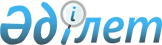 Об утверждении регламентов государственных услуг в сфере образования
					
			Утративший силу
			
			
		
					Постановление акимата Актюбинской области от 3 июля 2012 года № 234. Зарегистрировано Департаментом юстиции Актюбинской области 9 августа 2012 года № 3405. Утратило силу постановлением акимата Актюбинской области от 25 декабря 2012 года № 464      Сноска. Утратило силу постановлением акимата Актюбинской области от 25.12.2012 № 464.      Примечание РЦПИ.

      В тексте сохранена авторская орфография и пунктуация.       

В соответствии со статьей 27 Закона Республики Казахстан от 23 января 2001 года № 148 «О местном государственном управлении и самоуправлении в Республике Казахстан», статьей 9-1 Закона Республики Казахстан от 27 ноября 2000 года № 107 «Об административных процедурах» и постановлением Правительства Республики Казахстан от 26 февраля 2010 года № 140 «Об утверждении стандартов государственных услуг Министерства образования и науки Республики Казахстан и внесении изменения в постановление Правительства Республики Казахстан от 30 июня 2007 года № 561» акимат области ПОСТАНОВЛЯЕТ:



      1. Утвердить прилагаемые регламенты государственных услуг в сфере образования:



      1) Выдача справок по опеке и попечительству;



      2) Оформление документов на социальное обеспечение сирот, детей оставшихся без попечения родителей;



      3) Выдача справок органов опеки и попечительства для оформления сделок, затрагивающих интересы несовершеннолетних детей, являющихся собственниками жилища;



      4) Обеспечение бесплатного подвоза обучающихся и воспитанников к общеобразовательной организации образования и обратно домой;



      5) Выдача справок в нотариальную контору для разрешения обмена или продажи жилой площади, принадлежащей несовершеннолетним детям;



      6) Выдача справок в пенсионные фонды, территориальные подразделения Комитета дорожной полиции Министерства внутренних дел Республики Казахстан для оформления наследства несовершеннолетним детям;



      7) Выдача разрешений в банки для оформления ссуды под залог жилья, принадлежащего несовершеннолетнему.



      2. Государственному учреждению «Управление образования Актюбинской области» (далее - Управление) обеспечить размещение настоящих регламентов государственных услуг на интернет – ресурсе Управления.



      3. Контроль за исполнением настоящего постановления возложить на заместителя акима области Нуркатову С.К.



      4. Постановление акимата Актюбинской области от 28 мая 2012 года № 193 «Об утверждении регламентов государственных услуг в сфере образования» отменить.



      5. Настоящее постановление вводится в действие по истечении десяти календарных дней со дня его первого официального опубликования.      Аким области                             А. Мухамбетов

Утвержден

постановлением акимата области

от 3 июля 2012 года

№ 234 Регламент государственной услуги «Выдача справок по опеке и попечительству» 

1. Основные понятия:

      1. Определения используемых терминов и аббревиатур:



      1) орган опеки и попечительства – местный исполнительный орган города республиканского значения, столицы, района (города областного значения);



      2) опекун (попечитель) – лицо, назначенное в установленном законом для осуществления функций по опеке и попечительству;



      3) опека (попечительство) – правовая форма защиты прав и интересов несовершеннолетних и лиц, признанных судом недееспособными;



      4) КПУ - карточка персонального учета;



      5) СФЕ - структурно-функциональные единицы: ответственные лица уполномоченных органов, структурные подразделения государственных органов, государственные органы, информационные системы или их подсистемы; 

2. Общие положения

      2. Нормативное правовое определение государственной услуги: Выдача справок по опеке и попечительству.



      3. Государственная услуга «Выдача справок по опеке и попечительству» предоставляется городским и районными отделами образования области (далее – уполномоченный орган) по месту жительства потребителя, а также через центры обслуживания населения (далее – центры) на альтернативной основе. Данная услуга оказывается на основании стандарта государственной услуги "Выдача справок по опеке и попечительству", утвержденной постановлением Правительства Республики Казахстан от 26 февраля 2010 года № 140 (далее – Стандарт). Перечень адресов уполномоченных органов указан в приложении 1 к настоящему регламенту государственной услуги.



      4. Форма оказываемой государственной услуги: не автоматизированная.



      5. Государственная услуга осуществляется на основании статей 115-132 Кодекса Республики Казахстан от 26 декабря 2011 года «О браке (супружестве) и семье», постановления Правительства Республики Казахстан от 5 января 2007 года № 1 «О создании государственных учреждений - центров обслуживания населения Министерства юстиции Республики Казахстан».



      6. Результатом оказания государственной услуги является выдача справки на бумажном носителе согласно приложению 2 к настоящему Регламенту, либо мотивированный ответ об отказе в предоставлении услуги.



      7. Данный регламент государственной услуги не требует согласования с государственными органами и иными субъектами.  

3. Требования к порядку оказания государственной услуги

      8. Полная информация о порядке оказания государственной услуги и необходимых документах располагается на стендах, расположенных в фойе отделов образования и центров обслуживания населения, перечень которых указан в приложении 1 к настоящему регламенту, а также на интернет - ресурсе Министерства образования и науки Республики Казахстан: http://www.edu.gov.kz.

      Прием в уполномоченном органе осуществляется в порядке очереди без предварительной записи и ускоренного обслуживания.



      9. Сроки оказания государственной услуги:



      1) с момента сдачи потребителем необходимых документов (день приема и день выдачи документов не входит в срок оказания государственной услуги), составляют пять рабочих дней;



      2) максимально допустимое время ожидания до получения государственной услуги, оказываемой на месте в день обращения заявителя, состовляет не более 30 минут;



      3) максимально допустимое время обслуживания получателя государственной услуги, оказываемой на месте в день обращения заявителя – не более 30 минут.



      10. Основания для приостановления оказания государственной услуги или отказа в предоставлении государственной услуги указаны в пункте 16 Стандарта.



      11. Этапы оказания государственной услуги с момента получения запроса от потребителя для получения государственной услуги и до момента выдачи результата государственной услуги:

      При обращении потребителя в уполномоченный орган:



      1) потребитель подает заявление в уполномоченный орган, с приложением необходимых документов указанных в пункте 11 Стандарта;



      2) сотрудник канцелярии уполномоченного органа осуществляет регистрацию документов и предоставляет руководству уполномоченного органа;



      3) руководство уполномоченного органа направляет на рассмотрение специалисту;



      4) специалист уполномоченного органа рассматривает поступившие документы и согласовывая с руководством, принимает решение в предоставлении государственной услуги либо отказа;



      5) при положительном решении уполномоченный орган выдает справку, подписанную руководителем уполномоченного органа, образец которой указан в приложении 2 к настоящему Регламенту. Специалист уполномоченного органа выдает справку потребителю;



      6) при отказе в выдаче справки по опеке и попечительству, руководитель уполномоченного органа подписывает справку об отказе в выдаче, с указанием причины отказа. Специалист уполномоченного органа выдает справку потребителю.

      При обращении потребителя в Центр:



      1) потребитель подает заявление в Центр, с приложением необходимых документов указанных в пункте 11 Стандарта;



      2) специалист центра осуществляет регистрацию документов и выдает расписку о приеме документов, направляет для рассмотрения в уполномоченный орган;



      3) сотрудник канцелярии уполномоченного органа осуществляет регистрацию документов и предоставляет руководству уполномоченного органа;



      4) руководство уполномоченного органа направляет на рассмотрение специалисту;



      5) специалист уполномоченного органа рассматривает поступившие документы и согласовывая с руководством, принимает решение в предоставлении государственной услуги либо отказа;



      6) при положительном решении уполномоченный орган готовит справку, подписанную руководителем уполномоченного органа, образец которой указан в приложении 2 к настоящему Регламенту. Специалист уполномоченного органа направляет справку в Центр.



      7) при отказе в выдаче справки по опеке и попечительству руководитель уполномоченного органа подписывает решение об отказе в выдаче, с указанием причин отказа. Специалист уполномоченного органа направляет справку в Центр.



      8) Центр выдает справку потребителю.



      12. Прием документов для оказания государственной услуги осуществляются одним специалистом уполномоченного органа и одним специалистом Центра.



      13. Государственная услуга предоставляется бесплатно. 

4. Описание порядка действий (взаимодействия) в процессе оказания государственной услуги

      14. Порядок оформления входящей корреспонденции (в том числе электронной) производится в день обращения потребителя в уполномоченный орган за содействием в выдаче справки, сведения о нем вносятся в журнал учета обращений.

      После сдачи всех необходимых документов для получения государственной услуги потребителю выдается:

      при обращении в уполномоченный орган – расписка о получении всех документов;

      при обращении в Центр – расписка о приеме соответствующих документов.

      В уполномоченном органе сотрудником уполномоченного органа, осуществляющим регистрацию и постановку на учет потребителя, данные потребителя заносятся в карточку персонального учета (компьютерную базу данных).

      Информирование о результате оказания государственной услуги осуществляется посредством личного посещения заявителем уполномоченного органа или Центра по месту жительства.



      15. В процессе оказания государственной услуги задействованы, структурно-функциональные единицы (далее СФЕ) указанные в приложении 3 к настоящему Регламенту:



      1) специалист Центра;



      2) сотрудник канцелярии уполномоченного органа;



      3) руководство уполномоченного органа;



      4) специалист уполномоченного органа.



      16. Текстовое табличное описание последовательности и взаимодействие административных действий (процедур) каждой СФЕ с указанием срока выполнения каждого административного действия (процедуры) приведено в приложении 4 к настоящему регламенту.



      17. Схемы, отражающие взаимосвязь между логической последовательностью административных действий в процессе оказания государственной услуги и СФЕ, приведены в приложении 5 к настоящему регламенту. 

5. Ответственность должностных лиц, оказывающие государственные услуги

      19. Должностное лицо и руководитель уполномоченного органа несут ответственность за принимаемые ими решения и действия (бездействия) в ходе оказания государственных услуг в порядке, предусмотренном законодательством Республики Казахстан.

Приложение 1

к регламенту государственной услуги

«Выдача справок по опеке и попечительству» Перечень адресов уполномоченных органов

Городской и районные отделы образования Актюбинской области 

Центры обслуживания населения по Актюбинской области

Приложение 2

к регламенту государственной услуги

«Выдача справок по опеке и попечительству»

  СПРАВКА № ________Настоящая справка выдана

гр.(ке) _____________________________________________________________

проживающему (ей) в г. ______________________________________________

по ул. ____________, дом № ___________________

кв. № ________ в том, что он (она) согласно решению акима (город,

район) № _________ от "__" ___________ 200_ г.

действительно назначен (а) опекуном (попечителем)

над ____________________________________ "__" ___________ 19__ года рождения и над его (ее) имуществом (опись имущества в

деле, имущества нет).

На опекуна (попечителя) возлагается обязанность о воспитании,

обучении, подготовки к общественно-полезной деятельности подопечного,

защищать и охранять его личные имущественные права, являться его

представителем на суде и во всех государственных учреждениях без

особого полномочия.Начальник районного, городского

отдела образования ____________ Ф.И.О

 

Приложение 3

к регламенту государственной услуги

      «Выдача справок по опеке и попечительству» Перечисление и описание структурно-функциональных единиц, которые участвуют в процессе оказания государственной услуги      Специалист Центра (СФЕ 1):

      1) проверяет наличие полного пакета документов;

      2) принимает и выдает расписку о получении документов;      Сотрудник канцелярии уполномоченного органа (СФЕ 2):

      1) регистрирует поступившее заявление потребителя, представляет руководству уполномоченного органа;      Начальник уполномоченного органа (СФЕ 3):

      1) рассматривает, передает на рассмотрение специалисту уполномоченного органа, подписывает решение о выдаче разрешения или отказе.      Специалист уполномоченного органа (СФЕ 4):

      1) проверяет наличие полного пакета документов;

      2) оформляет и выдает справки по опеке и попечительству, либо об отказе в выдаче справки, путем занесения сведения в карточку персонального учета. 

Приложение 4

к регламенту государственной услуги

«Выдача справок по опеке и попечительству» Таблица 1. Описание действий СФЕ. Таблица 2.Варианты использования. Основной процесс. Таблица 3. Варианты использования. Альтернативный процесс.

Приложение 5

к регламенту государственной услуги

«Выдача справок по опеке и попечительству» Схемы, отражающие взаимосвязь между логической последовательностью административных действий в процессе оказания государственной услуги и СФЕ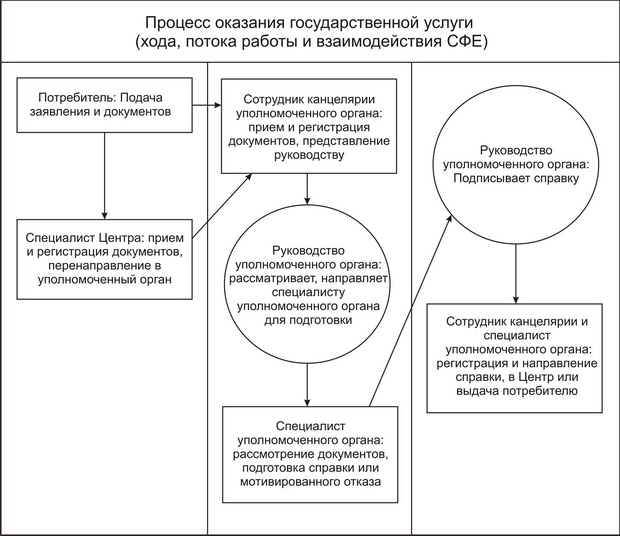 

Утвержден

постановлением акимата области

от 3 июля 2012 года

№ 234 Регламент государственной услуги «Оформление документов на социальное обеспечение сирот, детей, оставшихся без попечения родителей» 

1. Основные понятия:

      1. Определения используемых терминов и аббревиатур:



      1) ребенок, оставшийся без попечения родителей – ребенок который остался без попечения единственного или обоих родителей в связи с ограничением или лишением их родительских прав, признанием родителей безвестно отсутствующими, объявлением их умершими, признанием недееспособными (ограниченно дееспособными), отбыванием родителями наказания в местах лишения свободы, уклонением родителей от воспитания ребенка или от защиты его прав и интересов, в том числе при отказе родителей взять своего ребенка из воспитательного или лечебного учреждения, а также в иных случаях отсутствия родительского попечения;



      2) ребенок-сирота – ребенок, у которого умерли оба или единственный родитель;



      3) орган опеки и попечительства – местный исполнительный орган города республиканского значения, столицы, района (города областного значения);



      4) опекун (попечитель) – лицо, назначенное в установленном законом для осуществления функций по опеке и попечительству;



      5) опека (попечительство) – правовая форма защиты прав и интересов несовершеннолетних и лиц, признанных судом недееспособными;



      6) аппарат акима – государственное учреждение, обеспечивающее деятельность местного исполнительного органа (в случае его создания) и акима;



      7) КПУ - карточка персонального учета;



      8) СФЕ - структурно-функциональные единицы: ответственные лица уполномоченных органов, структурные подразделения государственных органов, государственные органы, информационные системы или их подсистемы; 

2. Общие положения

      2. Нормативное правовое определение государственной услуги: Оформление документов на социальное обеспечение сирот, детей, оставшихся без попечения родителей.



      3. Государственная услуга «Оформление документов на социальное обеспечение сирот, детей, оставшихся без попечения родителей» предоставляется городским и районными отделами образования области (далее – уполномоченный орган) по месту жительства потребителя. Данная услуга оказывается на основании стандарта государственной услуги "Оформление документов на социальное обеспечение сирот, детей, оставшихся без попечения родителей", утвержденной постановлением Правительства Республики Казахстан от 26 февраля 2010 года № 140 (далее – Стандарт).

      Перечень адресов уполномоченных органов указан в приложении 1 к настоящему Регламенту государственной услуги.



      4. Форма оказываемой государственной услуги: не автоматизированная.



      5. Государственная услуга осуществляется на основании статей 115 – 132 Кодекса Республики Казахстан от 26 декабря 2011 года «О браке (супружестве) и семье», постановления Правительства Республики Казахстан от 30 марта 2012 года № 404 «Об утверждении Перечня заболеваний, при наличии которых лицо не может усыновить ребенка, принять его под опеку или попечительство, патронат».



      6. Результатом завершения оказываемой государственной услуги является оформление документов на социальное обеспечение сирот, детей, оставшихся без попечения родителей (далее - выписка), согласно приложению 4 к настоящему Регламенту, либо мотивированный ответ об отказе в предоставлении услуги. 

3. Требования к порядку оказания государственной услуги

      7. Полная информация о порядке оказания государственной услуги и необходимых документах располагается на стендах, расположенных в фойе отделов образования, перечень которых указан в приложении 1 к настоящему Регламенту, а также на интернет - ресурсе Министерства образования и науки Республики Казахстан: http://www.edu.gov.kz.

      Прием в уполномоченном органе осуществляется в порядке очереди без предварительной записи и ускоренного обслуживания.



      8. Сроки оказания государственной услуги:



      1) с момента сдачи потребителем необходимых документов, перечисленных в пункте 11 Стандарта (день приема и день выдачи документов не входит в срок оказания государственной услуги), составляют тридцать рабочих дней;



      2) максимально допустимое время ожидания до получения государственной услуги, оказываемой на месте в день обращения заявителя составляет - не более 30 минут;



      3) максимально допустимое время обслуживания получателя государственной услуги, оказываемой на месте в день обращения заявителя - не более 30 минут.



      9. Основанием для приостановления оказания государственной услуги или отказа в предоставлении государственной услуги является непредставление потребителем одного из документов, указанных в пункте 11 Стандарта.



      10. Этапы оказания государственной услуги с момента получения запроса от потребителя для получения государственной услуги и до момента выдачи результата государственной услуги:



      1) потребитель подает заявление в уполномоченный орган, с приложением необходимых документов указанных в пункте 11 Стандарта;



      2) сотрудник канцелярии уполномоченного органа осуществляет регистрацию заявления потребителя и предоставляет руководству уполномоченного органа;



      3) руководство уполномоченного органа направляет на рассмотрение специалисту.



      4) специалист уполномоченного органа принимает документы и выносит проект на рассмотрение опекунского совета. Опекунский совет выносит решение: разрешить или отказать, выходит с ходатайством перед аппаратом акима;



      5) в случае отказа, руководитель уполномоченного органа подписывает постановление опекунского совета об отказе в оформлении на социальное обеспечение;



      6) в случае решения опекунским советом разрешения в оформлении документов на социальное обеспечение, аппарат акима рассматривает и направляет выписку и удостоверение опекуна или попечителя в уполномоченный орган;



      7) специалист уполномоченного органа в случае отказа выдает потребителю постановление опекунского совета, в положительном случае выдает выписку и удостоверение опекуна (попечителя).



      11. Прием документов для оказания государственной услуги осуществляются одним специалистом уполномоченного органа.



      12. Государственная услуга предоставляется бесплатно.  

4. Описание порядка действий (взаимодействия) в процессе оказания государственной услуги

      13. Порядок оформления входящей корреспонденции (в том числе электронной) производится в день обращения потребителя в уполномоченный орган за содействием в выдаче справки, сведения о нем вносятся в журнал учета обращений.

      После сдачи всех необходимых документов для получения государственной услуги потребителю выдается расписка о получении всех документов, с указанием даты получения потребителем государственной услуги.

      В уполномоченном органе сотрудником уполномоченного органа, осуществляющим регистрацию и постановку на учет потребителя, данные потребителя заносятся в карточку персонального учета (компьютерную базу данных).

      Информирование о результате оказания государственной услуги осуществляется посредством личного посещения заявителем уполномоченного органа по месту жительства.



      14. В процессе оказания государственной услуги задействованы структурно-функциональные единицы (далее СФЕ) указанные в приложении 2 к настояшему Регламенту:



      1) сотрудник канцелярии уполномоченного органа;



      2) руководство уполномоченного органа;



      3) специалист уполномоченного органа;



      4) опекунский совет уполномоченного органа;



      5) аппарат акима.



      15. Текстовое табличное описание последовательности и взаимодействие административных действий (процедур) каждой СФЕ с указанием срока выполнения каждого административного действия (процедуры) приведено в приложении 3 к настоящему регламенту.



      16. Схемы, отражающие взаимосвязь между логической последовательностью административных действий в процессе оказания государственной услуги и СФЕ, приведены в приложении 4 к настоящему Регламенту.  

5. Ответственность должностных лиц, оказывающие государственные услуги

      17. Должностное лицо и руководитель уполномоченного органа несут ответственность за принимаемые ими решения и действия (бездействия) в ходе оказания государственных услуг в порядке, предусмотренном законодательством Республики Казахстан. 

Приложение 1

к регламенту государственной услуги

«Оформление документов на социальное

обеспечение сирот, детей,

оставшихся без попечения родителей» Перечень адресов уполномоченных органов

Городской и районные отделы образования Актюбинской области

Приложение 2

к регламенту государственной услуги

«Оформление документов на социальное

обеспечение сирот, детей,

оставшихся без попечения родителей» Перечисление и описание структурно-функциональных единиц, которые участвуют в процессе оказания государственной услуги      Сотрудник канцелярии уполномоченного органа (СФЕ 1):

      1) регистрирует поступившее заявление потребителя, направляет на рассмотрение руководству уполномоченного органа;      Начальник уполномоченного органа (СФЕ 2):

      1) рассматривает, направляет на рассмотрение специалисту уполномоченного органа.      Специалист уполномоченного органа (СФЕ 3):

      1) консультирует о порядке регистрации и постановки на учет;

      2) проверяет наличие полного пакета документов;

      3) подготовливает и отправляет необходимые запросы, оформляет проект постановления о назначении опеки (попечительства) над несовершеннолетним, либо об отказе в назначении опеки (попечительства), путем занесения сведения в карточку персонального учета, выдает потребителю выписку из приложения к постановлению и удостоверение опекуна или попечителя или же постановление опекунского совета об отказе в оформлении на социальное обеспечение;      Опекунский совет уполномоченного органа (СФЕ 4):

      1) рассматривает и решает: дать согласие или отказать.      Аппарат акима (СФЕ 5):

      1) выносит постановление акимата об учреждении опеки (попечительства) над несовершеннолетним, готовит выписку из приложения к постановлению и удостоверение опекуна или попечителя и передает документы специалисту уполномоченного органа.

Приложение 3

к регламенту государственной услуги

«Оформление документов на социальное

обеспечение сирот, детей,

оставшихся без попечения родителей» Таблица 1. Описание действий СФЕ. Таблица 2.Варианты использования. Основной процесс. Таблица 3. Варианты использования. Альтернативный процесс.

Приложение 4

к регламенту государственной услуги

«Оформление документов на социальное

обеспечение сирот, детей,

оставшихся без попечения родителей» Схемы, отражающие взаимосвязь между логической последовательностью административных действий в процессе оказания государственной услуги и СФЕ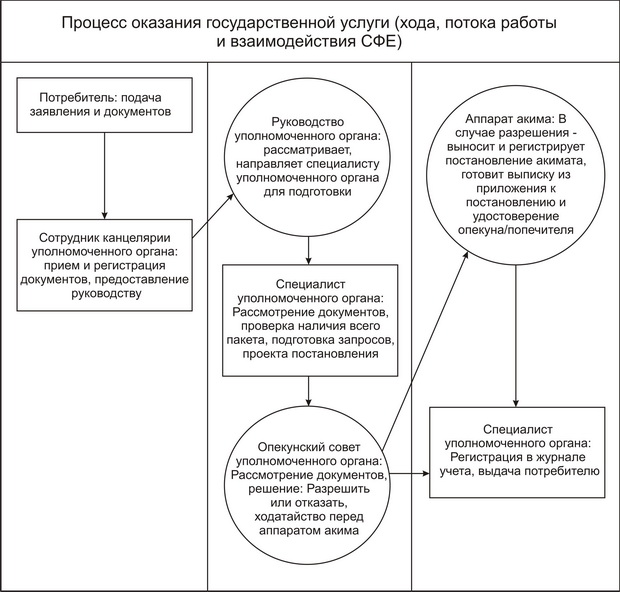 

Утвержден

постановлением акимата области

от 3 июля 2012 года

№ 234 Регламент государственной услуги «Выдача справок органов опеки и попечительства для оформления сделок, затрагивающих интересы несовершеннолетних детей, являющихся собственниками жилища» 

1. Основные понятия:

      1. Определения используемых терминов и аббревиатур:



      1) орган опеки и попечительства – местный исполнительный орган города республиканского значения, столицы, района (города областного значения);



      2) КПУ - карточка персонального учета;



      3) СФЕ - структурно-функциональные единицы: ответственные лица уполномоченных органов, структурные подразделения государственных органов, государственные органы, информационные системы или их подсистемы. 

2. Общие положения

      2. Нормативное правовое определение государственной услуги:

      Выдача справок органов опеки и попечительства для оформления

сделок, затрагивающих интересы несовершеннолетних детей,

являющихся собственниками жилища.



      3. Государственная услуга «Выдача справок органов опеки и попечительства для оформления сделок, затрагивающих интересы несовершеннолетних детей, являющихся собственниками жилища» предоставляется городским и районными отделами образования области (далее – уполномоченный орган) по месту жительства потребителя, а также через центры обслуживания населения (далее – центры) на альтернативной основе. Данная услуга оказывается на основании стандарта государственной услуги "Выдача справок органов опеки и попечительства для оформления сделок, затрагивающих интересы несовершеннолетних детей, являющихся собственниками жилища", утвержденной постановлением Правительства Республики Казахстан от 26 февраля 2010 года № 140 (далее – Стандарт). Перечень адресов уполномоченных органов указан в приложении 1 к настоящему Регламенту государственной услуги.



      4. Форма оказываемой государственной услуги: не автоматизированная.



      5. Данная государственная услуга осуществляется на основании статей 22 - 24 Гражданского кодекса Республики Казахстан от 27 декабря 1994 года, пункта 3 статьи 13 Закона Республики Казахстан от 16 апреля 1997 года «О жилищных отношениях», статей 66, 128 Кодекса Республики Казахстан от 26 декабря 2011 года «О браке (супружестве) и семье» и постановления Правительства Республики Казахстан от 5 января 2007 года № 1 «О создании государственных учреждений - центров обслуживания населения Министерства юстиции Республики Казахстан».



      6. Результатом оказания государственной услуги является выдача справки органа опеки и попечительства отдела образования на бумажном носителе для оформления сделок, затрагивающих интересы несовершеннолетних детей, являющихся собственниками жилища (далее - справка), согласно приложению 2 к настоящему Регламенту, либо мотивированный ответ об отказе в предоставлении услуги.



      7. Данный Регламент оказания государственной услуги не требует согласования с государственными органами и иными субъектами. 

3. Требования к порядку оказания государственной услуги

      8. Полная информация о порядке оказания государственной услуги и необходимых документах располагается на стендах, расположенных в фойе отделов образования и центров обслуживания населения, перечень которых указан в приложении 1 к настоящему регламенту, а также на интернет - ресурсе Министерства образования и науки Республики Казахстан: http://www.edu.gov.kz.

      Прием в уполномоченном органе осуществляется в порядке очереди без предварительной записи и ускоренного обслуживания.



      9. Сроки оказания государственной услуги:



      1) с момента сдачи потребителем необходимых документов (день приема и день выдачи документов не входит в срок оказания государственной услуги), составляют пять рабочих дней;



      2) максимально допустимое время ожидания до получения государственной услуги, оказываемой на месте в день обращения заявителя, состовляет не более 30 минут;



      3) максимально допустимое время обслуживания получателя государственной услуги, оказываемой на месте в день обращения заявителя – не более 30 минут.



      10. Основания для приостановления оказания государственной услуги или отказа в предоставлении государственной услуги указаны в пункте 16 Стандарта.



      11. Этапы оказания государственной услуги с момента получения запроса от потребителя для получения государственной услуги и до момента выдачи результата государственной услуги:

      При обращении потребителя в уполномоченный орган:



      1) потребитель подает заявление в уполномоченный орган, с приложением необходимых документов указанных в пункте 11 Стандарта;



      2) сотрудник канцелярии уполномоченного органа осуществляет регистрацию документов и предоставляет руководству уполномоченного органа;



      3) руководство уполномоченного органа направляет на рассмотрению специалисту;



      4) специалист уполномоченного органа рассматривает поступившие документы и согласовывая с руководством, принимает решение в предоставлении государственной услуги либо отказа;



      5) при положительном решении уполномоченный орган выдает справку, подписанную руководителем уполномоченного органа, образец которого указан в приложении 2 к настоящему Регламенту. Специалист уполномоченного органа выдает справку потребителю;



      6) при отказе в выдаче справки, руководитель уполномоченного органа подписывает решение об отказе в выдаче, с указанием причины отказа. Специалист уполномоченного органа выдает справку потребителю.

      При обращении потребителя в Центр:



      1) потребитель подает заявление в Центр, с приложением необходимых документов указанных в пункте 11 Стандарта;



      2) специалист центра осуществляет регистрацию документов и выдает расписку о приеме документов, направляет для рассмотрения в уполномоченный орган;



      3) сотрудник канцелярии уполномоченного органа осуществляет регистрацию документов и предоставляет руководству уполномоченного органа;



      4) руководство уполномоченного органа направляет на рассмотрению специалисту;



      5) специалист уполномоченного органа рассматривает поступившие документы и согласовывая с руководством, принимает решение в предоставлении государственной услуги либо отказа;



      6) при положительном решении уполномоченный орган готовит справку, подписанную руководителем уполномоченного органа, образец которого указан в приложении 2 к настоящему Регламенту. Специалист уполномоченного органа направляет справку в Центр;



      7) при отказе в выдаче справки, руководитель уполномоченного органа подписывает справку органа опеки и попечительства об отказе в выдаче, с указанием причины отказа. Специалист уполномоченного органа направляет справку в Центр;



      8) Центр выдает справку потребителю.



      12. Прием документов для оказания государственной услуги осуществляются одним специалистом уполномоченного органа и одним специалистом Центра.



      13. Государственная услуга предоставляется бесплатно. 

4. Описание порядка действий (взаимодействия) в процессе оказания государственной услуги

      14. Порядок оформления входящей корреспонденции (в том числе электронной) производится в день обращения потребителя в уполномоченный орган за содействием в выдаче справки, сведения о нем вносятся в журнал учета обращений.

      После сдачи всех необходимых документов для получения государственной услуги потребителю выдается:

      при обращении в уполномоченный орган – расписка о получении всех документов;

      при обращении в центр – расписка о приеме соответствующих докуменов.

      В уполномоченном органе сотрудником уполномоченного органа, осуществляющим регистрацию и постановку на учет потребителя, данные потребителя заносятся в карточку персонального учета (компьютерную базу данных).

      Информирование о результате оказания государственной услуги осуществляется посредством личного посещения заявителем уполномоченного органа или Центра по месту жительства.



      15. В процессе оказания государственной услуги задействованы структурно-функциональные единицы (далее СФЕ) указаны в приложении 3 к настоящему Регламенту:



      1) специалист Центра;



      2) сотрудник канцелярии уполномоченного органа;



      3) руководство уполномоченного органа;



      4) специалист уполномоченного органа.



      16. Текстовое табличное описание последовательности и взаимодействие административных действий (процедур) каждой СФЕ с указанием срока выполнения каждого административного действия (процедуры) приведено в приложении 4 к настоящему Регламенту.



      17. Схемы, отражающие взаимосвязь между логической последовательностью административных действий в процессе оказания государственной услуги и СФЕ, приведены в приложении 5 к настоящему Регламенту.  

5. Ответственность должностных лиц, оказывающие государственные услуги

      18. Должностное лицо и начальник уполномоченного органа несут ответственность за принимаемые ими решения и действия (бездействия) в ходе оказания государственных услуг в порядке, предусмотренном законодательством Республики Казахстан. 

Приложение 1

к регламенту государственной услуги

«Выдача справок органов опеки и попечительства

для оформления сделок, затрагивающих интересы

несовершеннолетних детей, являющихся

собственниками жилища» Перечень адресов уполномоченных органов

Городской и районные отделы образования Актюбинской области 

Центры обслуживания населения по Актюбинской области

Приложение 2

к регламенту государственной услуги

«Выдача справок органов опеки и попечительства

для оформления сделок, затрагивающих интересы

несовершеннолетних детей, являющихся

собственниками жилища»Образец      Районный (городской) отдел образования, осуществляющий функции

органов опеки и попечительства, согласно статьям 22-24 Гражданского

кодекса Республики Казахстан, пункту 3 статьи 13 Закона Республики

Казахстан «О жилищных отношениях», статье 128 Кодекса Республики Казахстан «О браке (супружестве) и семье», действующий в интересах

несовершеннолетнего(-ей, -их)

_____________________________________________________________________

_____________________________________________________________________

_____________________________________________________________________

_____________________________________________________________________

_____________________________________________________________________

дает согласие _______________________________________________________

квартиры № ______ по адресу _________________________________________

дом № ______________________Начальник районного(городского)

отдела образования ______________ подпись (Ф.И.О.)      М.П.

Приложение 3

к регламенту государственной услуги

«Выдача справок органов опеки и попечительства

/для оформления сделок, затрагивающих интересы

несовершеннолетних детей, являющихся

собственниками жилища» Перечисление и описание структурно-функциональных единиц, которые участвуют в процессе оказания государственной услуги      Специалист Центра (СФЕ 1):

      1) проверяет наличие полного пакета документов;

      2) принимает и выдает расписку о получении документов;       Сотрудник канцелярии уполномоченного органа (СФЕ 2):

      1) регистрирует поступившее заявление потребителя, представляет руководству уполномоченного органа;      Начальник уполномоченного органа (СФЕ 3):

      1) рассматривает, передает на рассмотрение специалисту уполномоченного органа, подписывает решение о выдаче разрешения или отказе.      Специалист уполномоченного органа (СФЕ 4):

      1) проверяет наличие полного пакета документов;

      2) оформляет и выдает справки для оформления сделок, затрагивающих интересы несовершеннолетних детей, являющихся собственниками жилища, либо об отказе в выдаче справки, путем занесения сведения в карточку персонального учета. 

Приложение 4

к регламенту государственной услуги

«Выдача справок органов опеки и попечительства

для оформления сделок, затрагивающих интересы

несовершеннолетних детей, являющихся

собственниками жилища» Таблица 1. Описание действий СФЕ. Таблица 2.Варианты использования. Основной процесс. Таблица 3. Варианты использования. Альтернативный процесс.

Приложение 5

к регламенту государственной услуги

«Выдача справок органов опеки и попечительства

для оформления сделок, затрагивающих интересы

несовершеннолетних детей, являющихся

собственниками жилища» Схемы, отражающие взаимосвязь между логической последовательностью административных действий в процессе оказания государственной услуги и СФЕ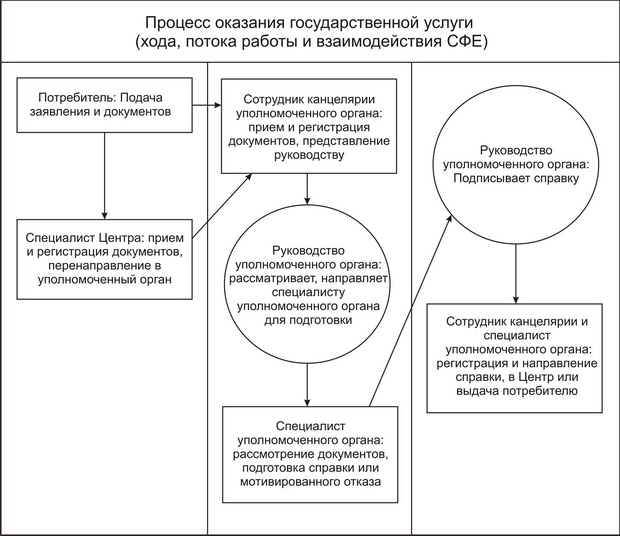 

Утвержден

постановлением акимата области

от 3 июля 2012 года

№ 234 Регламент оказания государственной услуги «Обеспечение бесплатного подвоза обучающихся и воспитанников к общеобразовательной организации образования и обратно домой» 

1. Основные понятия

      1. Определения используемых терминов и аббревиатур:



      1) Потребитель - родитель или законный представитель, имеющий детей дошкольного и школьного возраста, проживающий в населенном пункте, не имеющем соответствующей организации образования, а также проживающий в сельской местности на расстоянии более 3 километров от школы для обеспечения бесплатного подвоза их детей к общеобразовательной организации образования и обратно домой;



      2) Уполномоченный орган - местный исполнительный орган (акимат), возглавляемый акимом поселка, аула (села), аульного (сельского) округа, осуществляющий в пределах своей компетенции местное государственное управление и самоуправление на соответствующей территории;



      3) КПУ - карточка персонального учета;



      4) СФЕ - структурно-функциональные единицы: ответственные лица уполномоченных органов, структурные подразделения государственных органов, государственные органы, информационные системы или их подсистемы.       

2. Общие положения

      2. Нормативное правовое определение государственной услуги:

      «Обеспечение бесплатного подвоза обучающихся и воспитанников к общеобразовательной организации образования и обратно домой».



      3. Государственная услуга «Обеспечение бесплатного подвоза обучающихся и воспитанников к общеобразовательной организации образования и обратно домой» оказывается местным исполнительным органом (аким поселка, аула (села), аульного (сельского) округа) (далее – уполномоченный орган). Данная услуга осуществляется на основании стандарта государственной услуги "Обеспечение бесплатного подвоза обучающихся и воспитанников к общеобразовательной организации образования и обратно домой", утвержденной постановлением Правительства Республики Казахстан от 31 марта 2011 года № 336 (далее – Стандарт). Перечень адресов уполномоченных органов указан в приложении 1 к настоящему Регламенту государственной услуги.



      4. Форма оказываемой государственной услуги: неавтоматизированная.



      5. Государственная услуга оказывается потребителю в соответствии с пунктом 5 ст. 6 Закона Республики Казахстан «Об образовании» от 27 июля 2007 года № 319-III и подпунктом 2 пункта 2 постановления Правительства РК от 21 декабря 2007 года № 1256 «Об утверждении гарантированного государственного норматива сети организаций образования».



      6. Результатом завершения оказываемой государственной услуги является обеспечение обучающихся и воспитанников бесплатным подвозом к общеобразовательной организации образования и обратно домой с выдачей справки на бумажном носителе согласно приложению 3 к настоящему Регламенту, либо мотивированный ответ об отказе в предоставлении услуги на бумажном носителе.       

3. Требования к порядку оказания государственной услуги

      7. Полная информация о порядке оказания государственной услуги располагается на стендах, расположенных в фойе акиматов, перечень которых указан в приложении 1 к настоящему Регламенту, а также на интернет-ресурсах областных акиматов, сайте Министерства образования и науки Республики Казахстан: www.edu.gov.kz.

      Прием в уполномоченном органе осуществляется в порядке очереди без предварительной записи и ускоренного обслуживания.



      8. Сроки оказания государственной услуги с момента:



      1) обращения для получения государственной услуги (в течение 5-ти дней с момента поступления заявления) составляет 5 рабочих дней;



      2) максимально допустимое время ожидания до получения государственной услуги, оказываемой на месте в день обращения заявителя (при регистрации) – не более 30 минут;



      3) максимальное допустимое время обслуживания получателя государственной услуги, оказываемой на месте в день обращения заявителя – не более 30 минут.



      9. Основанием для приостановления оказания государственной услуги или отказа в предоставлении государственной услуги указаны в пункте 16 Стандарта.



      10. Этапы оказания государственной услуги с момента получения запроса от потребителя для получения государственной услуги и до момента выдачи результата государственной услуги:



      1) потребитель подает заявление в уполномоченный орган с приложением необходимых документов указанных в пункте 11 Стандарта;



      2) сотрудник канцелярии уполномоченного органа осуществляет прием и регистрацию документов. При сдаче всех необходимых документов для получения государственной услуги потребителю выдается расписка в их получении, согласно приложению 2 к настоящему регламенту с указанием номера и даты приема заявления, фамилии, имени, отчества специалиста уполномоченного органа, выдавшего расписку с указанием даты получения услуги;



      3) сотрудник канцелярии уполномоченного органа передает документы руководству уполномоченного органа;



      4) руководство направляет на рассмотрение специалисту уполномоченного органа;



      5) специалист уполномоченного органа рассматривает поступившие документы, принимает решение в предоставлении государственной услуги либо отказе;



      6) специалист уполномоченного органа выдает справку, образец которого указан в приложении 3 к настоящему Регламенту, об обеспечении бесплатным подвозом к общеобразовательной организации образования или мотивированный ответ об отказе в предоставлении услуги, заверенной подписью и печатью акима. Справка выдается специалистом уполномоченного органа при личном обращении потребителя по истечению 5 дней с момента поступления заявления;



      11. Прием документов для оказания государственной услуги осуществляются одним специалистом уполномоченного органа.



      12. Государственная услуга оказывается потребителю бесплатно.  

4. Описание порядка действий (взаимодействия) в процессе оказания государственной услуги

      13. Порядок оформления входящей корреспонденции (в том числе электронной) производится в день обращения потребителя в уполномоченный орган за содействием в выдаче справки, сведения о нем вносятся в журнал учета обращений.

      При оказании государственной услуги специалист уполномоченного органа осуществляет проверку на наличие документов, согласно требованиям пункта 11 Стандарта. При предоставлении документов в неполном объеме потребителю отказывается в приме документов. По требованию потребителя ему выдается мотивированное письменное подтверждение отказа в приеме документов. 

      Подтверждением сдачи документов, указанных в пункте 11 Стандарта, является выдача потребителю услуги расписку в получении необходимых документов согласно приложению 2 к настоящему Регламенту с указанием номера и даты приема заявления, фамилии, имени, отчества специалиста акимата, выдавшего расписку с указанием даты получения услуги.



      14. Способ доставки результата государственной услуги потребителю осуществляется специалистом уполномоченного органа в соответствии с установленным графиком работы на основании принятой справки об обеспечении бесплатным подвозом к общеобразовательной организации образования согласно приложению 3 к настоящему Регламенту (с указанием организации образования), заверенной подписью и печатью руководителя уполномоченного органа.

      Справка выдается специалистом уполномоченного органа при личном обращении потребителя по истечению 5 дней с момента поступления заявления.

      Сведения о выдаче справки фиксируются в книге учета справок согласно приложению 4 к настоящему Регламенту.



      15. Государственная услуга предоставляется в течении учебного года.



      16. В процессе оказания государственной услуги задействованы структурно-функциональные единицы (далее СФЕ), указанные в приложении 5 настоящего Регламента:



      1) сотрудник канцелярии уполномоченного органа;



      2) руководитель уполномоченного органа;



      3) специалист уполномоченного органа.



      17. Текстовое табличное описание последовательности и взаимодействие административных действий (процедур) каждой СФЕ с указанием срока выполнения каждого административного действия (процедуры) приведено в приложении 6 к настоящему Регламенту.



      18. Схемы, отражающие взаимосвязь между логической последовательностью административных действий в процессе оказания государственной услуги и СФЕ, приведены в приложении 7 к настоящему Регламенту. 

5. Ответственность должностных лиц, оказывающие государственные услуги

      19. Специалист и руководство уполномоченного органа несет ответственность за принимаемые им решения и действия (бездействия) в ходе оказания государственных услуг в порядке, предусмотренном законодательством Республики Казахстан.

Приложение 1

К регламенту государственной услуги

«Обеспечение бесплатного подвоза обучающихся

и воспитанников к общеобразовательной

организации образования и обратно домой» Список местных исполнительных органов акиматов поселка, аула (села), аульного (сельского) округа

Приложение 2

К регламенту государственной услуги

«Обеспечение бесплатного подвоза обучающихся

и воспитанников к общеобразовательной

организации образования и обратно домой» Образец расписки о получении документов у потребителя      Акимат поселка, аула (села), аульного (сельского) округа _______________________________________________________ (наименование населенного пункта, района, области)  Расписка в приеме документов N _________ Получены от _________________________________ следующие документы:1. Заявление2. Копия свидетельства о рождении (удостоверения личности) от __________ за N ________ кем выдано____________________________3. Справка с места учебы. 

       Принял специалист акимата _____________ (подпись) "__" _____________ 20__ г.

 

Приложение 3

К регламенту государственной услуги

«Обеспечение бесплатного подвоза обучающихся

и воспитанников к общеобразовательной

организации образования и обратно домой» Образец справки об обеспечении бесплатным подвозом к общеобразовательной организации образования и обратно домой        СПРАВКА

       Дана ______________________________________________________ (Ф.И.О обучающегося и воспитанника)в том, что он (она) действительно будет обеспечен (-а) бесплатным подвозом к общеобразовательной организации образования №______________________ и обратно домой. (наименование школы) Справка действительна на период учебного года. 

       Аким поселка,

      аула (села), аульного

      (сельского) округа Ф.И.О_________________      _______________________ (инициалы и подпись)      (наименование населенного пункта)       М.П.

Приложение 4

К регламенту государственной услуги

«Обеспечение бесплатного подвоза обучающихся

и воспитанников к общеобразовательной

организации образования и обратно домой» Образец книги учета справок о включении в список детей обеспеченных бесплатным подвозом к школе и обратно      Акимат поселка, аула (села), аульного (сельского) округа _______________________________________________________

(наименование населенного пункта, района, области)

  Книга учета справок      Книга начата в_______________году

      Книга окончена в_____________году Примечание: Книга учета справок пронумеровывается, прошнуровывается и скрепляется подписью и печатью акима. ____________________________________________________ 

 

Приложение 5

К регламенту государственной услуги

«Обеспечение бесплатного подвоза обучающихся

и воспитанников к общеобразовательной

организации образования и обратно домой» Перечисление и описание структурно-функциональных единиц, которые участвуют в процессе оказания государственной услуги      Сотрудник канцелярии уполномоченного органа (СФЕ 1):

      1) принимает и регистрирует документы, предоставляет руководству уполномоченного органа;      Руководитель уполномоченного органа (СФЕ 2):

      1) рассматривает, принимает решение о выдаче справки или отказе, направляет для исполнения специалисту уполномоченного органа;      Специалист уполномоченного органа (СФЕ 3):

      1) проверяет наличие полного пакета документов;

      2) оформляет и выдает справки в обеспечении подвозом, либо об отказе в выдаче справки, вносит данные в список детей, обеспеченных бесплатным подвозом к общеобразовательной организации образования и обратно, путем занесения сведения в карточку персонального учета. 

Приложение 6

К регламенту государственной услуги

«Обеспечение бесплатного подвоза обучающихся

и воспитанников к общеобразовательной

организации образования и обратно домой»  Таблица 1. Описание действий СФЕ. Таблица 2.Варианты использования. Основной процесс. Таблица 3. Варианты использования. Альтернативный процесс.

Приложение 7

К регламенту государственной услуги

«Обеспечение бесплатного подвоза обучающихся

и воспитанников к общеобразовательной

организации образования и обратно домой» Схемы, отражающие взаимосвязь между логической последовательностью административных действий в процессе оказания государственной услуги и СФЕ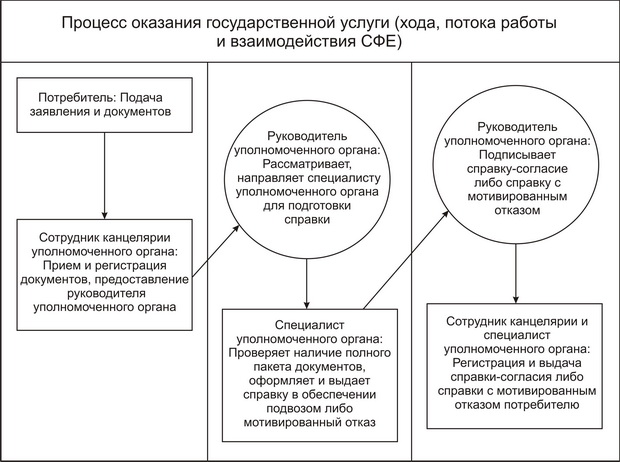 

Утвержден

постановлением акимата области

от 3 июля 2012 года

№ 234 Регламент государственной услуги «Выдача справок в нотариальную контору для разрешения обмена или продажи жилой площади, принадлежащей несовершеннолетним детям» 

1. Основные понятия:

      1. Определения используемых терминов и аббревиатур:



      1) орган опеки и попечительства – местный исполнительный орган города республиканского значения, столицы, района (города областного значения);



      2) опекун (попечитель) – лицо, назначенное в установленном законом для осуществления функций по опеке и попечительству;



      3) опека (попечительство) – правовая форма защиты прав и интересов несовершеннолетних и лиц, признанных судом недееспособными;



      4) патронат – форма воспитания, при которой дети, оставшиеся без попечения родителей, передаются на воспитание в семьи граждан по договору, заключаемому уполномоченным органом и лицом (патронатным воспитателем), выразившем желание взять ребенка на воспитание;



      5) КПУ - карточка персонального учета;



      6) СФЕ - структурно-функциональные единицы: ответственные лица уполномоченных органов, структурные подразделения государственных органов, государственные органы, информационные системы или их подсистемы.  

2. Общие положения

      2. Нормативное правовое определение государственной услуги:

      Выдача справок в нотариальную контору для разрешения обмена или продажи жилой площади, принадлежащей несовершеннолетним детям.



      3. Государственная услуга «Выдача справок в нотариальную контору для разрешения обмена или продажи жилой площади, принадлежащий несовершеннолетним детям» предоставляется городским и районными отделами образования области (далее – уполномоченный орган) по месту жительства потребителя, а также через центры обслуживания населения (далее – Центр) на альтернативной основе. Данная услуга оказывается на основании стандарта государственной услуги "Выдача справок в нотариальную контору для разрешения обмена или продажи жилой площади, принадлежащей несовершеннолетним детям", утвержденной постановлением Правительства Республики Казахстан от 26 февраля 2010 года № 140 (далее – Стандарт). Перечень адресов уполномоченных органов указан в приложении 1 к настоящему Регламенту государственной услуги.



      4. Форма оказываемой государственной услуги: не автоматизированная.



      5. Государственная услуга осуществляется на основании статей 22-24 Гражданского кодекса Республики Казахстан, пункта 3 статьи 13 Закона Республики Казахстан от 16 апреля 1997 года «О жилищных отношениях», статей 66, 128 Кодекса Республики Казахстан от 26 декабря 2011 года «О браке (супружестве) и семье» и постановления Правительства Республики Казахстан от 5 января 2007 года № 1 «О создании государственных учреждений – центров обслуживания населения Министерства юстиции Республики Казахстан».



      6. Результатом оказания государственной услуги является выдача справки в нотариальную контору для разрешения обмена или продажи жилой площади, принадлежащей несовершеннолетним детям (далее – справка) на бумажном носителе согласно приложению 2 к настоящему Регламенту, либо мотивированный ответ об отказе в предоставлении услуги.



      7. Данный Регламент оказания государственной услуги не требует согласования с государственными и иными субъектами. 

3. Требования к порядку оказания государственной услуги

      8. Полная информация о порядке оказания государственной услуги и необходимых документах располагается на стендах, расположенных в фойе отделов образования и центров обслуживания населения, перечень которых указан в приложении 1 к настоящему Регламенту, а также на интернет - ресурсе Министерства образования и науки Республики Казахстан: http://www.edu.gov.kz.

      Прием в уполномоченном органе осуществляется в порядке очереди без предварительной записи и ускоренного обслуживания.



      9. Сроки оказания государственной услуги:



      1) с момента сдачи потребителем необходимых документов (день приема и день выдачи документов не входит в срок оказания государственной услуги), составляют пять рабочих дней;



      2) максимально допустимое время ожидания до получения государственной услуги, оказываемой на месте в день обращения заявителя, состовляет не более 30 минут;



      3) максимально допустимое время обслуживания получателя государственной услуги, оказываемой на месте в день обращения заявителя – не более 30 минут.



      10. Основания для приостановления оказания государственной услуги или отказа в предоставлении государственной услуги указаны в пункте 16 Стандарта.



      11. Этапы оказания государственной услуги с момента получения запроса от потребителя для получения государственной услуги и до момента выдачи результата государственной услуги:

      При обращении потребителя в уполномоченный орган:



      1) потребитель подает заявление в уполномоченный орган, с приложением необходимых документов указанных в пункте 11 Стандарта;



      2) сотрудник канцелярии уполномоченного органа осуществляет регистрацию документов и предоставляет руководству уполномоченного органа;



      3) руководство уполномоченного органа направляет на рассмотрение специалисту;



      4) специалист уполномоченного органа рассматривает поступившие документы и согласовывая с руководством, принимает решение в предоставлении государственной услуги либо отказа.



      5) при положительном решении уполномоченный орган выдает справку, подписанную руководителем уполномоченного органа, образец которого указан в приложении 2 к настоящему Регламенту. Специалист уполномоченного органа выдает решение потребителю.



      6) при отказе в выдаче справки для разрешения обмена или продажи жилой площади, принадлежащей несовершеннолетним детям, руководитель уполномоченного органа подписывает решение об отказе в выдаче, с указанием причины отказа. Специалист уполномоченного органа выдает решение потребителю.

      При обращении потребителя в Центр:



      1) потребитель подает заявление в Центр, с приложением необходимых документов указанных в пункте 11 Стандарта;



      2) специалист Центра осуществляет регистрацию документов и выдает расписку о приеме документов, направляет для рассмотрения в уполномоченный орган;



      3) сотрудник канцелярии уполномоченного органа осуществляет регистрацию документов и предоставляет руководству уполномоченного органа;



      4) руководство уполномоченного органа направляет на рассмотрение специалисту;



      5) специалист уполномоченного органа рассматривает поступившие документы и согласовывая с руководством, принимает решение в предоставлении государственной услуги либо отказа;



      6) при положительном решении уполномоченный орган готовит справку, подписанную руководителем уполномоченного органа, образец которого указан в приложении 2 к настоящему Регламенту. Специалист уполномоченного органа направляет справку в Центр;



      7) при отказе в выдаче справки для разрешения обмена или продажи жилой площади, принадлежащей несовершеннолетним детям, руководитель уполномоченного органа подписывает решение об отказе в выдаче, с указанием причины отказа. Специалист уполномоченного органа направляет мотивированный отказ в Центр;



      8) Центр выдает справку или мотивированный отказ потребителю.



      12. Прием документов для оказания государственной услуги осуществляются одним специалистом уполномоченного органа и одним специалистом Центра.



      13. Государственная услуга предоставляется бесплатно.  

4. Описание порядка действий (взаимодействия) в процессе оказания государственной услуги

      14. Порядок оформления входящей корреспонденции (в том числе электронной) производится в день обращения потребителя в уполномоченный орган за содействием в выдаче справки, сведения о нем вносятся в журнал учета обращений.

      После сдачи всех необходимых документов для получения государственной услуги потребителю выдается:

      при обращении в уполномоченный орган – расписка о получении всех документов;

      при обращении в Центр – расписка о приеме соответствующих докуменов.

      В уполномоченном органе сотрудником уполномоченного органа, осуществляющим регистрацию и постановку на учет потребителя, данные потребителя заносятся в карточку персонального учета (компьютерную базу данных).

      Информирование о результате оказания государственной услуги осуществляется посредством личного посещения заявителем уполномоченного органа или Центра по месту жительства.



      15. В процессе оказания государственной услуги задействованы структурно-функциональные единицы (далее - СФЕ), указанные в приложении 3 настоящего Регламента:



      1) специалист Центра;



      2) сотрудник канцелярии уполномоченного органа;



      3) руководство уполномоченного органа;



      4) специалист уполномоченного органа.



      16. Текстовое табличное описание последовательности и взаимодействие административных действий (процедур) каждой СФЕ с указанием срока выполнения каждого административного действия (процедуры) приведено в приложении 4 к настоящему регламенту.



      17. Схемы, отражающие взаимосвязь между логической последовательностью административных действий в процессе оказания государственной услуги и СФЕ, приведены в приложении 5 к настоящему регламенту.  

5. Ответственность должностных лиц, оказывающие государственные услуги

      18. Должностное лицо и руководитель уполномоченного органа несут ответственность за принимаемые ими решения и действия (бездействия) в ходе оказания государственных услуг в порядке, предусмотренном законодательством Республики Казахстан. 

Приложение 1

к регламенту государственной услуги

«Выдача справок в нотариальную контору

для разрешения обмена или продажи

жилой площади, принадлежащей

несовершеннолетним детям» Перечень адресов уполномоченных органов

Городской и районные отделы образования Актюбинской области 

Центры обслуживания населения по Актюбинской области

Приложение 2

к регламенту государственной услуги

«Выдача справок в нотариальную контору

для разрешения обмена или продажи

жилой площади, принадлежащей

несовершеннолетним детям»      Районный, городской отдел образования, включающий в себя

функции органов опеки и попечительства, согласно статьям 22 - 24

Гражданского кодекса Республики Казахстан, пункту 3 статьи 13 Закона

Республики Казахстан «О жилищных отношениях», статей 66, 128 Кодекса Республики Казахстан от 26 декабря 2011 года «О браке (супружестве) и семье», действующий в интересах несовершеннолетнего (-ей, - их)

_____________________________________________________________________

_____________________________________________________________________

_____________________________________________________________________

_____________________________________________________________________

_____________________________________________________________________

дает разрешение на __________________________________________________

квартиры № ________ по адресу _______________________________________

дом № ________начальник районного, городского

отдела образования _________ подпись (Ф.И.О.)      М.П. 

Приложение 3

к регламенту государственной услуги

«Выдача справок в нотариальную контору

для разрешения обмена или продажи

жилой площади, принадлежащей

несовершеннолетним детям»  Перечисление и описание структурно-функциональных единиц, которые участвуют в процессе оказания государственной услуги      Специалист Центра (СФЕ 1):

      1) проверяет наличие полного пакета документов;

      2) принимает и выдает расписку о получении документов;      Сотрудник канцелярии уполномоченного органа (СФЕ 2):

      1) регистрирует поступившее заявление потребителя, представляет руководству уполномоченного органа;      Начальник уполномоченного органа (СФЕ 3):

      1) рассматривает, передает на рассмотрение специалисту уполномоченного органа, подписывает решение о выдаче разрешения или отказе.      Специалист уполномоченного органа (СФЕ 4):

      1) проверяет наличие полного пакета документов;

      2) оформляет и выдает справки для разрешения обмена или продажи жилой площади, либо об отказе в выдаче справки, путем занесения сведения в карточку персонального учета. 

Приложение 4

к регламенту государственной услуги

«Выдача справок в нотариальную контору

для разрешения обмена или продажи

жилой площади, принадлежащей

несовершеннолетним детям» Таблица 1. Описание действий СФЕ. Таблица 2.Варианты использования. Основной процесс. Таблица 3. Варианты использования. Альтернативный процесс.

Приложение 5

к регламенту государственной услуги

«Выдача справок в нотариальную контору

для разрешения обмена или продажи

жилой площади, принадлежащей несовершеннолетним детям» Схемы, отражающие взаимосвязь между логической последовательностью административных действий в процессе оказания государственной услуги и СФЕ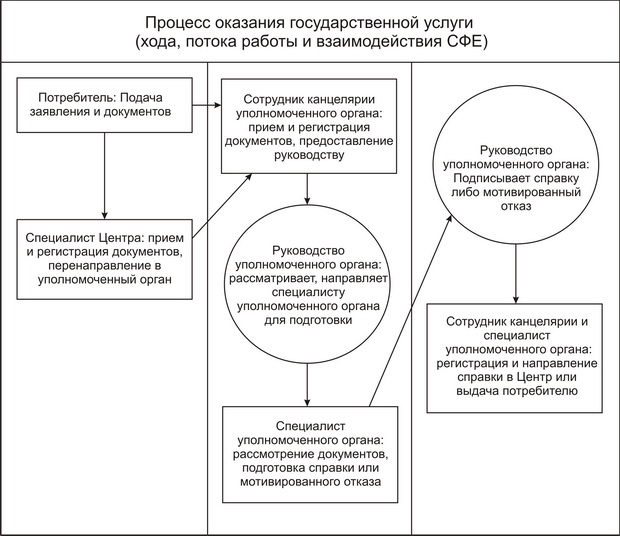 

Утвержден

постановлением акимата области

от 3 июля 2012 года

№ 234 Регламент государственной услуги «Выдача справок в пенсионные фонды, территориальные подразделения Комитета дорожной полиции Министерства внутренних дел Республики Казахстан для оформления наследства несовершеннолетним детям»  

1. Основные понятия:

      1. Определения используемых терминов и аббревиатур:



      1) орган опеки и попечительства – местный исполнительный орган города республиканского значения, столицы, района (города областного значения);



      2) КПУ - карточка персонального учета;



      3) СФЕ - структурно-функциональные единицы: ответственные лица уполномоченных органов, структурные подразделения государственных органов, государственные органы, информационные системы или их подсистемы.  

2. Общие положения

      2. Нормативное правовое определение государственной услуги:

      Выдача справок в Пенсионные фонды, территориальные подразделения Комитета дорожной полиции Министерства внутренних дел для оформления наследства несовершеннолетним детям.



      3. Государственная услуга «Выдача справок в пенсионные фонды, территориальные подразделения Комитета дорожной полиции Министерства внутренних дел для оформления наследства несовершеннолетним детям» предоставляется городским и районными отделами образования области (далее – уполномоченный орган) по месту жительства потребителя, а также через центры обслуживания населения (далее – центры) на альтернативной основе. Данная услуга осуществляется на основании стандарта государственной услуги "Выдача справок в пенсионные фонды, территориальные подразделения Комитета дорожной полиции Министерства внутренних дел для оформления наследства несовершеннолетним детям", утвержденной постановлением Правительства Республики Казахстан от 26 февраля 2010 года № 140 (далее – Стандарт). Перечень адресов уполномоченных органов указан в приложении 1 к настоящему Регламенту государственной услуги.



      4. Форма оказываемой государственной услуги: не автоматизированная.



      5. Государственная услуга оказывается на основании статьи 128 Кодекса Республики Казахстан от 26 декабря 2011 года «О браке (супружестве) и семье», постановления Правительства Республики Казахстан от 5 января 2007 года № 1 «О создании государственных учреждений - центров обслуживания населения Министерства юстиции Республики Казахстан».



      6. Результатом оказания государственной услуги является выдача справки на получение пенсионных накоплений, справки-согласия в территориальные подразделения Комитета дорожной полиции Министерства внутренних дел на осуществление действий с имуществом, принадлежащим несовершеннолетним (далее - справки) на бумажном носителе согласно приложениям 2, 3 к настоящему Регламенту, либо мотивированный ответ об отказе в предоставлении услуги.



      7. Данный Регламент оказания государственной услуги не требует согласования с государственными органами и иными субъектами. 

3. Требования к порядку оказания государственной услуги

      8. Полная информация о порядке оказания государственной услуги и необходимых документах располагается на стендах, расположенных в фойе отделов образования и центров обслуживания населения, перечень которых указан в приложении 1 к настоящему регламенту, а также на интернет - ресурсе Министерства образования и науки Республики Казахстан: http://www.edu.gov.kz.

      Прием в уполномоченном органе осуществляется в порядке очереди без предварительной записи и ускоренного обслуживания.



      9. Сроки оказания государственной услуги:



      1) с момента сдачи потребителем необходимых документов (день приема и день выдачи документов не входит в срок оказания государственной услуги), составляют пять рабочих дней;



      2) максимально допустимое время ожидания до получения государственной услуги, оказываемой на месте в день обращения заявителя, состовляет не более 30 минут;



      3) максимально допустимое время обслуживания получателя государственной услуги, оказываемой на месте в день обращения заявителя – не более 30 минут.



      10. Основания для приостановления оказания государственной услуги или отказа в предоставлении государственной услуги указаны в пункте 16 Стандарта.



      11. Этапы оказания государственной услуги с момента получения запроса от потребителя для получения государственной услуги и до момента выдачи результата государственной услуги:

      При обращении потребителя в уполномоченный орган:



      1) потребитель подает заявление в уполномоченный орган, с приложением необходимых документов указанных в пункте 11 Стандарта;



      2) сотрудник канцелярии уполномоченного органа осуществляет регистрацию документов и предоставляет руководству уполномоченного органа;



      3) руководство уполномоченного органа направляет на рассмотрению специалисту;



      4) специалист уполномоченного органа рассматривает поступившие документы и согласовывая с руководством, принимает решение в предоставлении государственной услуги либо отказа;



      5) при положительном решении уполномоченный орган выдает справки, подписанные руководителем уполномоченного органа, образец которых указан в приложениях 2 и 3 к настоящему Регламенту. Специалист уполномоченного органа выдает справки потребителю;



      6) при отказе в выдаче справок, руководитель уполномоченного органа подписывает решение об отказе в выдаче, с указанием причины отказа. Специалист уполномоченного органа выдает справки потребителю.

      При обращении потребителя в Центр:



      1) потребитель подает заявление в Центр, с приложением необходимых документов указанных в приложении 4 к настоящему Регламенту;



      2) специалист центра осуществляет регистрацию документов и выдает расписку о приеме документов, направляет для рассмотрения в уполномоченный орган;



      3) сотрудник канцелярии уполномоченного органа осуществляет регистрацию документов и предоставляет руководству уполномоченного органа;



      4) руководство уполномоченного органа направляет на рассмотрению специалисту;



      5) специалист уполномоченного органа рассматривает поступившие документы и согласовывая с руководством, принимает решение в предоставлении государственной услуги либо отказа;



      6) при положительном решении уполномоченный орган готовит справки, подписанные руководителем уполномоченного органа, образец которых указан в приложениях 2 и 3 к настоящему Регламенту. Специалист уполномоченного органа направляет справки в Центр;



      7) при отказе в выдаче справок, руководитель уполномоченного органа подписывает решение об отказе в выдаче, с указанием причины отказа. Специалист уполномоченного органа направляет справки в Центр;



      8) Центр выдает справки потребителю.



      12. Прием документов для оказания государственной услуги осуществляются одним специалистом уполномоченного органа и одним специалистом Центра.



      13. Государственная услуга предоставляется бесплатно. 

4. Описание порядка действий (взаимодействия) в процессе оказания государственной услуги 

      14. Порядок оформления входящей корреспонденции (в том числе электронной) производится в день обращения потребителя в уполномоченный орган за содействием в выдаче справки, сведения о нем вносятся в журнал учета обращений.

      После сдачи всех необходимых документов для получения государственной услуги потребителю выдается:

      при обращении в уполномоченный орган – расписка о получении всех документов;

      при обращении в центр – расписка о приеме соответствующих документов.

      В уполномоченном органе сотрудником уполномоченного органа, осуществляющим регистрацию и постановку на учет потребителя, данные потребителя заносятся в карточку персонального учета (компьютерную базу данных).

      Информирование о результате оказания государственной услуги осуществляется посредством личного посещения заявителем уполномоченного органа или Центра по месту жительства.



      15. В процессе оказания государственной услуги задействованы структурно-функциональные единицы (далее СФЕ), указаны в приложении 4 к настоящему Регламенту:



      1) специалист Центра;



      2) сотрудник канцелярии уполномоченного органа;



      3) руководство уполномоченного органа;



      4) специалист уполномоченного органа.



      16. Текстовое табличное описание последовательности и взаимодействие административных действий (процедур) каждой СФЕ с указанием срока выполнения каждого административного действия (процедуры) приведено в приложении 5 к настоящему Регламенту.



      17. Схемы, отражающие взаимосвязь между логической последовательностью административных действий в процессе оказания государственной услуги и СФЕ, приведены в приложении 6 к настоящему Регламенту. 

5. Ответственность должностных лиц, оказывающие государственные услуги

      18. Должностное лицо и руководитель уполномоченного органа несут ответственность за принимаемые ими решения и действия (бездействия) в ходе оказания государственных услуг в порядке, предусмотренном законодательством Республики Казахстан.

Приложение 1

к регламенту государственной услуги

«Выдача справок в пенсионные фонды,

территориальные подразделения Комитета

дорожной полиции Министерства внутренних дел

для оформления наследства несовершеннолетним детям» Перечень адресов уполномоченных органов

Городской и районные отделы образования Актюбинской области 

Центры обслуживания населения по Актюбинской области

Приложение 2

к регламенту государственной услуги

      «Выдача справок в пенсионные фонды,

территориальные подразделения Комитета

дорожной полиции Министерства внутренних дел

для оформления наследства несовершеннолетним детям»ОбразецНаименование накопительного

пенсионного фонда __________      Районный (городской) отдел образования разрешает (Ф.И.О.

Заявителя), ________________, ______ года рождения, (удостоверение

личности № ________ от ______ года, выдано _________), являющемуся

____________________ (матерью/отцом/опекуном) несовершеннолетнего

_________________________________________________ (Ф.И.О. ребенка,

года рождения), получить наследуемые пенсионные накопления в ________

(наименование накопительного пенсионного фонда), с причитающимися

инвестиционным доходом, пеней и иными поступлениями в соответствии с

законодательством, согласно свидетельству о праве на наследство по

закону/завещанию от _______ года, выданного нотариусом

(государственная лицензия № ______ от года, выдана ), в связи со смертью вкладчика (Ф.И.О. наследодателя), ___________________________

(свидетельство о смерти от __________ года, № _______).Начальник районного(городского)

отдела образования ___________________ подпись (Ф.И.О.)

Приложение 3

к регламенту государственной услуги

«Выдача справок в пенсионные фонды,

территориальные подразделения Комитета

      дорожной полиции Министерства внутренних дел

для оформления наследства несовершеннолетним детям»      ОбразецРайонный(городской) отдел образования, осуществляющий функции

органа опеки и попечительства, согласно пункту 3 статьи 13 Закона

Республики Казахстан "О жилищных отношениях", действующий в интересах

несовершеннолетнего(-ей, -их)

_____________________________________________________________________

_____________________________________________________________________

_____________________________________________________________________

_____________________________________________________________________

_____________________________________________________________________

дает согласие _______________________________________________________

транспортного средства ______________________________________________Начальник районного(городского)

отдела образования ___________ подпись (Ф.И.О.)      М.П.

Приложение 4

к регламенту государственной услуги

«Выдача справок в пенсионные фонды,

территориальные подразделения Комитета

дорожной полиции Министерства внутренних дел

для оформления наследства несовершеннолетним детям» Перечисление и описание структурно-функциональных единиц, которые участвуют в процессе оказания государственной услуги      Специалист Центра (СФЕ 1):

      1) проверяет наличие полного пакета документов;

      2) принимает и выдает расписку о получении документов;      Сотрудник канцелярии уполномоченного органа (СФЕ 2):

      1) регистрирует поступившее заявление потребителя, представляет руководству уполномоченного органа;      Начальник уполномоченного органа (СФЕ 3):

      1) рассматривает, передает на рассмотрение специалисту уполномоченного органа, подписывает решение о выдаче разрешения или отказе.      Специалист уполномоченного органа (СФЕ 4):

      1) проверяет наличие полного пакета документов;

      2) оформляет и выдает справки для разрешения обмена или продажи жилой площади, либо об отказе в выдаче справки, путем занесения сведения в карточку персонального учета.

Приложение 5

к регламенту государственной услуги

«Выдача справок в пенсионные фонды,

территориальные подразделения Комитета

дорожной полиции Министерства внутренних дел

для оформления наследства несовершеннолетним детям» Таблица 1. Описание действий СФЕ. Таблица 2. Варианты использования. Основной процесс. Таблица 3. Варианты использования. Альтернативный процесс.

Приложение 6

к регламенту государственной услуги

«Выдача справок в пенсионные фонды,

территориальные подразделения Комитета

дорожной полиции Министерства внутренних дел

для оформления наследства несовершеннолетним детям» Схемы, отражающие взаимосвязь между логической последовательностью административных действий в процессе оказания государственной услуги и СФЕ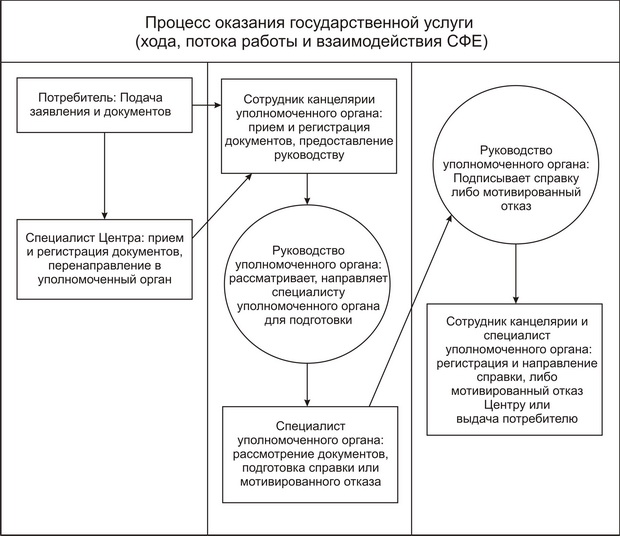 

Утвержден

постановлением акимата области

от 3 июля 2012 года

№ 234 Регламент государственной услуги «Выдача разрешений в банки для оформления ссуды под залог жилья, принадлежащего несовершеннолетнему» 

1. Основные понятия:

      1. Определения используемых терминов и аббревиатур:



      1) орган опеки и попечительства – местный исполнительный орган города республиканского значения, столицы, района (города областного значения);



      2) КПУ - карточка персонального учета;



      3) СФЕ - структурно-функциональные единицы: ответственные лица уполномоченных органов, структурные подразделения государственных органов, государственные органы, информационные системы или их подсистемы. 

2. Общие положения

      2. Нормативное правовое определение государственной услуги:

      Выдача разрешений в банки для оформления ссуды под залог жилья, принадлежащего несовершеннолетнему.



      3. Государственная услуга «Выдача разрешений в банки для оформления ссуды под залог жилья, принадлежащего несовершеннолетнему» предоставляется городским и районными отделами образования области (далее – уполномоченный орган) по месту жительства потребителя, а также через центры обслуживания населения (далее – центры) на альтернативной основе. Данная услуга оказывается на основании стандарта государственной услуги "Выдача разрешений в банки для оформления ссуды под залог жилья, принадлежащего несовершеннолетнему", утвержденной постановлением Правительства Республики Казахстан от 26 февраля 2010 года № 140 (далее – Стандарт). Перечень адресов уполномоченных органов указан в приложении 1 к настоящему регламенту государственной услуги.



      4. Форма оказываемой государственной услуги: не автоматизированная.



      5. Данная государственная услуга осуществляется на основании Кодекса Республики Казахстан от 26 декабря 2011 года № 518-IV «О браке (супружестве) и семье», Закона Республики Казахстан от 8 августа 2002 года № 345 «О правах ребенка в Республике Казахстан», Закона Республики Казахстан от 16 апреля 1997 года «О жилищных отношениях» и постановления Правительства Республики Казахстан от 1 декабря 2011 года «Об утверждении Правил предоставления и пользования жилищем из государственного жилищного фонда или жилищем, арендованным местным исполнительным органом в частном жилищном фонде» и постановления Правительства Республики Казахстан от 5 января 2007 года № 1» О создании государственных учреждений – центров обслуживания населения Министерства юстиции Республики Казахстан.



      6. Результатом оказания государственной услуги является выдача разрешения в банки для оформления ссуды под залог жилья, принадлежащего несовершеннолетнему (далее - справка) на бумажном носителе согласно приложению 2 к настоящему Регламенту, либо мотивированный ответ об отказе в предоставлении услуги.



      7. Данный Регламент оказания государственной услуги не требует согласования с государственными органами и иными субъектами. 

3. Требования к порядку оказания государственной услуги

      8. Полная информация о порядке оказания государственной услуги и необходимых документах располагается на стендах, расположенных в фойе отделов образования и центров обслуживания населения, перечень которых указан в приложении 1 к настоящему Регламенту, а также на интернет - ресурсе Министерства образования и науки Республики Казахстан: http://www.edu.gov.kz.

      Прием в уполномоченном органе осуществляется в порядке очереди без предварительной записи и ускоренного обслуживания.



      9. Сроки оказания государственной услуги:



      1) с момента сдачи потребителем необходимых документов (день приема и день выдачи документов не входит в срок оказания государственной услуги), составляют пять рабочих дней;



      2) максимально допустимое время ожидания до получения государственной услуги, оказываемой на месте в день обращения заявителя, состовляет не более 30 минут;



      3) максимально допустимое время обслуживания получателя государственной услуги, оказываемой на месте в день обращения заявителя – не более 30 минут.



      10. Основания для приостановления оказания государственной услуги или отказа в предоставлении государственной услуги указаны в пункте 16 Стандарта.



      11. Этапы оказания государственной услуги с момента получения запроса от потребителя для получения государственной услуги и до момента выдачи результата государственной услуги:

      При обращении потребителя в уполномоченный орган:



      1) потребитель подает заявление в уполномоченный орган, с приложением необходимых документов указанных в пункте 11 Стандарта.



      2) сотрудник канцелярии уполномоченного органа осуществляет регистрацию документов и предоставляет руководству уполномоченного органа;



      3) руководство уполномоченного органа направляет на рассмотрению специалисту;



      4) специалист уполномоченного органа рассматривает поступившие документы и согласовывая с руководством, принимает решение в предоставлении государственной услуги либо отказа.



      5) при положительном решении уполномоченный орган выдает справку, подписанную руководством уполномоченного органа, образец которой указан в приложении 2 к настоящему Регламенту. Специалист уполномоченного органа выдает справку потребителю.



      6) при отказе в выдаче справки, руководство уполномоченного органа подписывает справку с мотивированным отказом. Специалист уполномоченного органа выдает справку потребителю.

      При обращении потребителя в Центр:



      1) потребитель подает заявление в Центр, с приложением необходимых документов указанных в пункте 11 Стандарта;



      2) специалист Центра осуществляет регистрацию документов и выдает расписку о приеме документов, направляет для рассмотрения в уполномоченный орган;



      3) сотрудник канцелярии уполномоченного органа осуществляет регистрацию документов и предоставляет руководству уполномоченного органа;



      4) руководство уполномоченного органа направляет на рассмотрение специалисту;



      5) специалист уполномоченного органа рассматривает поступившие документы и согласовывая с руководством, принимает решение в предоставлении государственной услуги либо отказа;



      6) при положительном решении специалист уполномоченного органа готовит справку, подписанную руководителем уполномоченного органа, образец которой указан в приложении 2 к настоящему Регламенту. Специалист уполномоченного органа направляет справку в Центр;



      7) при отказе в выдаче справки, руководитель уполномоченного органа подписывает справку с мотивированным отказом. Специалист уполномоченного органа направляет справку в Центр;



      8) Центр выдает справку потребителю.



      12. Прием документов для оказания государственной услуги осуществляются одним специалистом уполномоченного органа и одним специалистом Центра.



      13. Государственная услуга предоставляется бесплатно.  

4. Описание порядка действий (взаимодействия) в процессе оказания государственной услуги

      14. Порядок оформления входящей корреспонденции (в том числе электронной) производится в день обращения потребителя в уполномоченный орган за содействием в выдаче справки, сведения о нем вносятся в журнал учета обращений.

      После сдачи всех необходимых документов для получения государственной услуги потребителю выдается:

      при обращении в уполномоченный орган – расписка о получении всех документов;

      при обращении в Центр – расписка о приеме соответствующих документов.

      В уполномоченном органе сотрудником уполномоченного органа, осуществляющим регистрацию и постановку на учет потребителя, данные потребителя заносятся в карточку персонального учета (компьютерную базу данных).

      Информирование о результате оказания государственной услуги осуществляется посредством личного посещения заявителем уполномоченного органа или Центра по месту жительства.



      15. В процессе оказания государственной услуги задействованы структурно-функциональные единицы (далее СФЕ), указанные в приложении 3 к настоящему Регламенту:



      1) специалист Центра;



      2) сотрудник канцелярии уполномоченного органа;



      3) руководство уполномоченного органа;



      4) специалист уполномоченного органа.



      16. Текстовое табличное описание последовательности и взаимодействие административных действий (процедур) каждой СФЕ с указанием срока выполнения каждого административного действия (процедуры) приведено в приложении 4 к настоящему регламенту.



      17. Схемы, отражающие взаимосвязь между логической последовательностью административных действий в процессе оказания государственной услуги и СФЕ, приведены в приложении 5 к настоящему Регламенту.  

5. Ответственность должностных лиц, оказывающие государственные услуги

      18. Должностное лицо и руководство уполномоченного органа несут ответственность за принимаемые ими решения и действия (бездействия) в ходе оказания государственных услуг в порядке, предусмотренном законодательством Республики Казахстан. 

Приложение 1

к регламенту государственной услуги

«Выдача разрешений в банки для оформления

ссуды под залог жилья,

принадлежащего несовершеннолетнему»  Перечень адресов уполномоченных органов

Городской и районные отделы образования Актюбинской области 

Центры обслуживания населения по Актюбинской области

Приложение 2

к регламенту государственной услуги

«Выдача разрешений в банки для оформления

ссуды под залог жилья,

принадлежащего несовершеннолетнему»      Районный, городской отдел образования, включающий в себя

функции органов опеки и попечительства, согласно статьям 22 - 24

Гражданского кодекса Республики Казахстан, пункту 3 статьи 13 Закона

Республики Казахстан "О жилищных отношениях", статей 66, 128 Кодекса Республики Казахстан от 26 декабря 2011 года «О браке (супружестве) и семье», действующий в интересах несовершеннолетнего (-ей, - их)

_____________________________________________________________________

_____________________________________________________________________

_____________________________________________________________________

_____________________________________________________________________

_____________________________________________________________________

дает разрешение на __________________________________________________

квартиры № _______ по адресу ________________________________________

дом № ____________Заместитель начальника районного, городского

отдела образования _________________ подпись (Ф.И.О.)      М.П.

Приложение 3

к регламенту государственной услуги

«Выдача разрешений в банки для оформления

ссуды под залог жилья,

принадлежащего несовершеннолетнему» Перечисление и описание структурно-функциональных единиц, которые участвуют в процессе оказания государственной услуги      Специалист Центра (СФЕ 1):

      1) проверяет наличие полного пакета документов;

      2) принимает и выдает расписку о получении документов;      Сотрудник канцелярии уполномоченного органа (СФЕ 2):

      1) регистрирует поступившее заявление потребителя, представляет руководству уполномоченного органа;      Начальник уполномоченного органа (СФЕ 3):

      1) рассматривает, передает на рассмотрение специалисту уполномоченного органа, подписывает решение о выдаче разрешения или отказе.      Специалист уполномоченного органа (СФЕ 4):

      1) проверяет наличие полного пакета документов;

      2) оформляет и выдает справки для разрешения обмена или продажи жилой площади, либо об отказе в выдаче справки, путем занесения сведения в карточку персонального учета. 

Приложение 4

к регламенту государственной услуги

«Выдача разрешений в банки для оформления

ссуды под залог жилья,

принадлежащего несовершеннолетнему» Таблица 1. Описание действий СФЕ. Таблица 2.Варианты использования. Основной процесс. Таблица 3. Варианты использования. Альтернативный процесс.

Приложение 5

к регламенту государственной услуги

«Выдача разрешений в банки для оформления

ссуды под залог жилья, принадлежащего несовершеннолетнему» Схемы, отражающие взаимосвязь между логической последовательностью административных действий в процессе оказания государственной услуги и СФЕ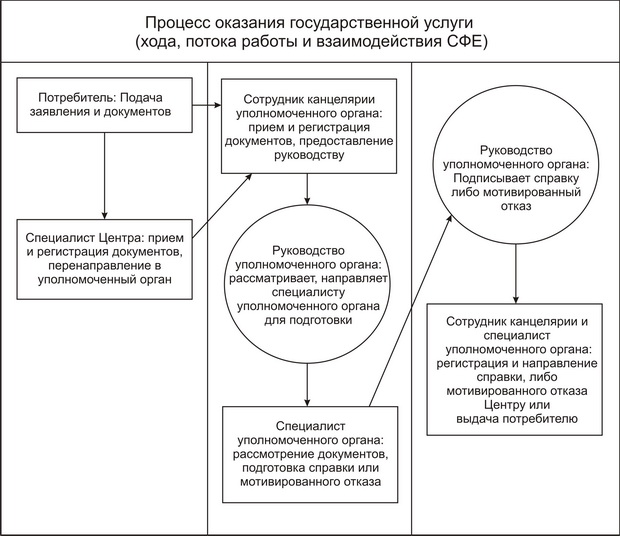 
					© 2012. РГП на ПХВ «Институт законодательства и правовой информации Республики Казахстан» Министерства юстиции Республики Казахстан
				№ Наименование уполномоченного органаЮридический адрес расположения уполномоченного органа (город, район, улица, № дома (кв.), адрес электронной почты)Номер телефонаГрафик работы1.ГУ «Районный отдел образования, физкультуры и спорта Алгинского района»Алгинский район

г.Алга, Сейфуллина, 13 

alga_roo_@mail.ru8-(71337)- 4-39-95Пять дней в неделю, за исключением выходных и праздничных дней, с 9-00 до 18-00 часов, обед с 13-00 до 14-00 часов2.ГУ «Районный отдел образования, физкультуры и спорта Айтекебийского района»Айтекебийский район, с.Комсомол, ул.Жүргенова, 52 aitekebioo@rambler.ru 8-(71339)- 22-5-34Пять дней в неделю, за исключением выходных и праздничных дней, с 9-00 до 18-00 часов, обед с 13-00 до 14-00 часов3.ГУ «Районный отдел образования, физкультуры и спорта Байганинского района»Байганинский район, с.Карауылкелды, ул. Конаева, 36

baiganin@mail.ru 8-(71345)- 74-3-22Пять дней в неделю, за исключением выходных и праздничных дней, с 9-00 до 18-00 часов, обед с 13-00 до 14-00 часов4.ГУ «Районный отдел образования, физкультуры и спорта Иргизского района»Иргизский район, с.Иргиз, ул.Алтынсарина, д.12, irgizraioo@mail.ru8-(71343)- 21-5-63Пять дней в неделю, за исключением выходных и праздничных дней, с 9-00 до 18-00 часов, обед с 13-00 до 14-00 часов5.ГУ «Районный отдел образования, физкультуры и спорта Каргалинского района»Каргалинский район, с.Бадамша, ул.Цыбульчика, 2, kroo_bad@mail.ru8-71342- 22-33-3Пять дней в неделю, за исключением выходных и праздничных дней, с 9-00 до 18-00 часов, обед с 13-00 до 14-00 часов6.ГУ «Районный отдел образования, физкультуры и спорта Кобдинского района»Кобдинский район, с.Кобда, Абылхайыр хана, 53.Kobda.roo@rambler.ru,8-71341- 22-0-39Пять дней в неделю, за исключением выходных и праздничных дней, с 9-00 до 18-00 часов, обед с 13-00 до 14-00 часов7.ГУ «Районный отдел образования, физкультуры и спорта Мартукского района»Мартукский район, с.Мартук, ул.Сейфуллина 38, martuk_roo@mail.ru8-71331- 21-0-63Пять дней в неделю, за исключением выходных и праздничных дней, с 9-00 до 18-00 часов, обед с 13-00 до 14-00 часов8.ГУ «Районный отдел образования, физкультуры и спорта Мугалжарского района»Мугалжарский район, г.Кандыагаш, ул.Гагарина,6 mgl_raioo@mail.ru8-71333- 3-62-14Пять дней в неделю, за исключением выходных и праздничных дней, с 9-00 до 18-00 часов, обед с 13-00 до 14-00 часов9.ГУ «Районный отдел образования, физкультуры и спорта Темирского района»Темирский район, с.Шубаркудук, ул.Киреева, 4, 2212552@rambler.ru 8-71346- 22-7-84Пять дней в неделю, за исключением выходных и праздничных дней, с 9-00 до 18-00 часов, обед с 13-00 до 14-00 часов10.ГУ «Районный отдел образования, физкультуры и спорта Уилского района»Уилский район, с.Ойыл, ул.Жолмырзаева, 64uilraioo@rambler.ru 8-71332- 21-7-32Пять дней в неделю, за исключением выходных и праздничных дней, с 9-00 до 18-00 часов, обед с 13-00 до 14-00 часов11.ГУ «Районный отдел образования, физкультуры и спорта Хромтауского района»Хромтауский район, г.Хромтау, ул.Спортивная, 2, raioo@rambler.ru8-(71336)- 21-6-52 Пять дней в неделю, за исключением выходных и праздничных дней, с 9-00 до 18-00 часов, обед с 13-00 до 14-00 часов12.ГУ «Районный отдел образования, физкультуры и спорта Шалкарского района»Шалкарский район, г. Шалқар ул.Е.Көтібарұлы, 84, Yesen.isa@rambler.ru8-(71335) - 22-2-50Пять дней в неделю, за исключением выходных и праздничных дней, с 9-00 до 18-00 часов, обед с 13-00 до 14-00 часов13.ГУ «Отдел образования г.Актобе»г.Актобе, ул.Алтынсарина 2,aktgoroo@rambler.ru8-7132- 21-36-20Пять дней в неделю, за исключением выходных и праздничных дней, с 9-00 до 18-00 часов, обед с 13-00 до 14-00 часов№Наименование ЦОНа (полное название)Полный адрес, электронный адрес (е-mail)Телефонный номер приемнойГрафик работы1Республиканское государственное учреждение «Центр обслуживания населения Актюбинской области»Актюбинская область, г. Актобе, улица Тургенева 109 (Com_aktobe@mail.ru)8(7132) 55-13-55Ежедневно с 9-00 до 20-00 часов, без перерыва на обед, для филиалов и представительств устанавливается график работы с 9-00 до 19-00 часов с одночасовым перерывом на обед, выходной день - воскресенье.2Алгинский филиал Республиканского государственного учреждения «Центр обслуживания населения Актюбинской области»Актюбинская область, город Алга, улица Р.Аимбаева, дом № 23 Con-alga@ mail.ru8 (71337) 4-20-79Ежедневно с 9-00 до 20-00 часов, без перерыва на обед, для филиалов и представительств устанавливается график работы с 9-00 до 19-00 часов с одночасовым перерывом на обед, выходной день - воскресенье.3Айтекебийский филиал Республиканского государственного учреждения «Центр обслуживания населения Актюбинской области»Актюбинская область, Айтекебийский район, село Комсомольское, улица Балдырган 10 сon_aitekebi@ mail.ru8 (71339) 22-3-73Ежедневно с 9-00 до 20-00 часов, без перерыва на обед, для филиалов и представительств устанавливается график работы с 9-00 до 19-00 часов с одночасовым перерывом на обед, выходной день - воскресенье.4Байганинский филиал Республиканского государственного учреждения «Центр обслуживания населения Актюбинской области»Актюбинская область, Байганинский район, село Караулкелды, улица Барак батыра, 41 А con_baiganin@ mail.ru8 (71345) 23-5-86Ежедневно с 9-00 до 20-00 часов, без перерыва на обед, для филиалов и представительств устанавливается график работы с 9-00 до 19-00 часов с одночасовым перерывом на обед, выходной день - воскресенье.5Филиал Республиканского государственного учреждения «Центр обслуживания населения Актюбинской области»Актюбинская область, г. Актобе, с. Каргалинское, ул. Сатпаева,10 con_s.kargalinsk@ mail.ru8(7132) 98-60-05Ежедневно с 9-00 до 20-00 часов, без перерыва на обед, для филиалов и представительств устанавливается график работы с 9-00 до 19-00 часов с одночасовым перерывом на обед, выходной день - воскресенье.6Иргизский филиал Республиканского государственного учреждения «Центр обслуживания населения Актюбинской области»»Актюбинская область, Иргизский район, село Иргиз, улица Жангельдина 7 con_irgiz@ mail.ru8 (71343) 21-8-28Ежедневно с 9-00 до 20-00 часов, без перерыва на обед, для филиалов и представительств устанавливается график работы с 9-00 до 19-00 часов с одночасовым перерывом на обед, выходной день - воскресенье.7Каргалинский филиал Республиканского государственного учреждения «Центр обслуживания населения Актюбинской области»Актюбинская область, Каргалинский район, с. Бадамша, ул. Айтекеби 27 badamcha_con_27@ mail.ru

 8 (71342) 23-4-64Ежедневно с 9-00 до 20-00 часов, без перерыва на обед, для филиалов и представительств устанавливается график работы с 9-00 до 19-00 часов с одночасовым перерывом на обед, выходной день - воскресенье.8Кобдинский филиал Республиканского государственного учреждения «Центр обслуживания населения Актюбинской области»Актюбинская область, Кобдинский район, п. Кобда, ул. Нурумжанова 2 psckobda@mail.ru 8 (71341) 22-1-47Ежедневно с 9-00 до 20-00 часов, без перерыва на обед, для филиалов и представительств устанавливается график работы с 9-00 до 19-00 часов с одночасовым перерывом на обед, выходной день - воскресенье.9Кандыагашский филиал Республиканского государственного учреждения «Центр обслуживания населения Актюбинской области»Актюбинская область, Мугалжарский район, г. Кандыагаш, улица Молодежная 47 «В» Kenzhebai22@mail.ru8 (71333) 3-02-19Ежедневно с 9-00 до 20-00 часов, без перерыва на обед, для филиалов и представительств устанавливается график работы с 9-00 до 19-00 часов с одночасовым перерывом на обед, выходной день - воскресенье.10Мартукский филиал Республиканского государственного учреждения «Центр обслуживания населения Актюбинской области»Актюбинская область, Мартукский район, село Мартук, улица Байтурсынова 1 «б» com-martuk@ mail.ru8 (71331) 22-4-13Ежедневно с 9-00 до 20-00 часов, без перерыва на обед, для филиалов и представительств устанавливается график работы с 9-00 до 19-00 часов с одночасовым перерывом на обед, выходной день - воскресенье.11Темирский филиал Республиканского государственного учреждения «Центр обслуживания населения Актюбинской области»Актюбинская область, Темирский район, поселок Шубаркудук, ул. Байганина 15 abzalzhalgasov@ mail.ru8 (71346) 2-35-83Ежедневно с 9-00 до 20-00 часов, без перерыва на обед, для филиалов и представительств устанавливается график работы с 9-00 до 19-00 часов с одночасовым перерывом на обед, выходной день - воскресенье.12Уилский филиал Республиканского государственного учреждения «Центр обслуживания населения Актюбинской области»Актюбинская область, Уилский район, село Уил, ул. Кокжар 69 con_uil@mail.ru8 (71332) 2-11-81Ежедневно с 9-00 до 20-00 часов, без перерыва на обед, для филиалов и представительств устанавливается график работы с 9-00 до 19-00 часов с одночасовым перерывом на обед, выходной день - воскресенье.13Хромтауский филиал Республиканского государственного учреждения «Центр обслуживания населения Актюбинской области»Актюбинская область, Хромтауский район, г. Хромтау, прос. Абая 12 Con7chrom@yandex.ru8 (71336) 2-66-33Ежедневно с 9-00 до 20-00 часов, без перерыва на обед, для филиалов и представительств устанавливается график работы с 9-00 до 19-00 часов с одночасовым перерывом на обед, выходной день - воскресенье.14Эмбенский филиал Республиканского государственного учреждения «Центр обслуживания населения Актюбинской области»Актюбинская область, Мугалжарский район, г. Эмба, ул.Ж.Тлепбергенова, 1 emba@mail.ru8 (71-334) 23-9-83Ежедневно с 9-00 до 20-00 часов, без перерыва на обед, для филиалов и представительств устанавливается график работы с 9-00 до 19-00 часов с одночасовым перерывом на обед, выходной день - воскресенье.15Шалкарский филиал Республиканского государственного учреждения «Центр обслуживания населения Актюбинской области»Актюбинская область, Шалкарский район, г. Шалкар, ул. Айтекеби № 63 saulehan_kuntleuova@mail.ru8 (71-335) 23-6-10Ежедневно с 9-00 до 20-00 часов, без перерыва на обед, для филиалов и представительств устанавливается график работы с 9-00 до 19-00 часов с одночасовым перерывом на обед, выходной день - воскресенье.Действия основного процесса (хода, потока работ)Действия основного процесса (хода, потока работ)Действия основного процесса (хода, потока работ)Действия основного процесса (хода, потока работ)№ действия (хода, потока работ)123Наименование СФЕСФЕ 1 СФЕ 2 СФЕ 3 Наименование действий (процесса, процедуры, операции) и их описаниеПрием и регистрация документов, перенаправление в уполномоченный органПрием и регистрация документовРассмотрение документов, наложение визыФорма завершения (данные, документ, организационно- распорядительное решение)Перенаправление принятых документовПредставление руководству уполномоченного органаНаправление специалисту уполномоченного органаСроки исполнения1 рабочий день30 минут1 рабочий деньНомер следующего действия234Действия основного процесса (хода, потока работ)Действия основного процесса (хода, потока работ)Действия основного процесса (хода, потока работ)Действия основного процесса (хода, потока работ)№ действия (хода, потока работ)456Наименование СФЕСФЕ 4СФЕ 2, СФЕ 4СФЕ 1 Наименование действий (процесса, процедуры, операции) и их описаниеРассмотрение документов и подготовка справки или мотивированного отказаОтправка документов в Центр или выдача потребителюРегистрация справки Форма завершения (данные, документ, организационно- распорядительное решение)Справка или мотивированный ответ об отказе.Перенаправление или выдача готовых документовВыдача справки Сроки исполнения3 рабочих дня30 минут30 минут Номер следующего действия56Основной процесс (ход, потока работ)Основной процесс (ход, потока работ)Основной процесс (ход, потока работ)Основной процесс (ход, потока работ)СФЕ 1. СФЕ 2. СФЕ 3.СФЕ 4.Действие № 1Прием и регистрация документов, рассмотрение наличие необходимых документов.Действие № 3Прием и регистрация документов Действие № 5Рассмотрение документов, наложение визы Действие № 7 Рассмотрение документов и подготовка справки. Действие № 2 перенаправление в уполномоченный органДействие № 4Предоставление руководству уполномоченного органаДействие № 6Направление специалисту уполномоченного органаДействие № 8Отправка справки в Центр или потребителюДействие № 9Выдача справки потребителюОсновной процесс (ход, потока работ)Основной процесс (ход, потока работ)Основной процесс (ход, потока работ)Основной процесс (ход, потока работ)СФЕ 1. СФЕ 2. СФЕ 3.СФЕ 4.Действие № 1Прием и регистрация документов, рассмотрение наличие необходимых документов.Действие № 3Прием и регистрация документов Действие № 5Рассмотрение документов, наложение визы Действие № 7 Рассмотрение документов и подготовка справки с мотивированным отказомДействие № 2 перенаправление в уполномоченный органДействие № 4Предоставление руководству уполномоченного органаДействие № 6Направление специалисту уполномоченного органаДействие № 8Отправка справки в Центр или выдача потребителюДействие № 9Выдача справки потребителю№ Наименование уполномоченного органаЮридический адрес расположения уполномоченного органа (город, район, улица, № дома (кв.), адрес электронной почты)Номер телефонаГрафик работы1.ГУ «Районный отдел образования, физкультуры и спорта Алгинского района»Алгинский район

г.Алга, Сейфуллина, 13 alga_roo_@mail.ru8-(71337)- 4-39-95Пять дней в неделю, за исключением выходных и праздничных дней, с 9-00 до 18-00 часов, обед с 13-00 до 14-00 часов2.ГУ «Районный отдел образования, физкультуры и спорта Айтекебийского района»Айтекебийский район, с.Комсомол, ул.Жүргенова, 52 aitekebioo@rambler.ru 8-(71339)- 22-5-34Пять дней в неделю, за исключением выходных и праздничных дней, с 9-00 до 18-00 часов, обед с 13-00 до 14-00 часов3.ГУ «Районный отдел образования, физкультуры и спорта Байганинского района»Байганинский район, с.Карауылкелды, ул. Конаева, 36baiganin@mail.ru 8-(71345)- 74-3-22Пять дней в неделю, за исключением выходных и праздничных дней, с 9-00 до 18-00 часов, обед с 13-00 до 14-00 часов4.ГУ «Районный отдел образования, физкультуры и спорта Иргизского района»Иргизский район, с.Иргиз, ул.Алтынсарина, д.12, irgizraioo@mail.ru8-(71343)- 21-5-63Пять дней в неделю, за исключением выходных и праздничных дней, с 9-00 до 18-00 часов, обед с 13-00 до 14-00 часов5.ГУ «Районный отдел образования, физкультуры и спорта Каргалинского района»Каргалинский район, с.Бадамша, ул.Цыбульчика, 2, kroo_bad@mail.ru8- (71342)- 22-33-3Пять дней в неделю, за исключением выходных и праздничных дней, с 9-00 до 18-00 часов, обед с 13-00 до 14-00 часов6.ГУ «Районный отдел образования, физкультуры и спорта Кобдинского района»Кобдинский район, с.Кобда, Абылхайыр хана, 53.Kobda.roo@rambler.ru,8-(71341)- 22-0-39Пять дней в неделю, за исключением выходных и праздничных дней, с 9-00 до 18-00 часов, обед с 13-00 до 14-00 часов7.ГУ «Районный отдел образования, физкультуры и спорта Мартукского района»Мартукский район, с.Мартук, ул.Сейфуллина 38, martuk_roo@mail.ru8-(71331)- 21-0-63Пять дней в неделю, за исключением выходных и праздничных дней, с 9-00 до 18-00 часов, обед с 13-00 до 14-00 часов8.ГУ «Районный отдел образования, физкультуры и спорта Мугалжарского района»Мугалжарский район, г.Кандыагаш, ул.Гагарина,6 mgl_raioo@mail.ru8-(71333)- 3-62-14Пять дней в неделю, за исключением выходных и праздничных дней, с 9-00 до 18-00 часов, обед с 13-00 до 14-00 часов9.ГУ «Районный отдел образования, физкультуры и спорта Темирского района»Темирский район, с.Шубаркудук, ул.Киреева, 4, 2212552@rambler.ru 8-(71346)- 22-7-84Пять дней в неделю, за исключением выходных и праздничных дней, с 9-00 до 18-00 часов, обед с 13-00 до 14-00 часов10.ГУ «Районный отдел образования, физкультуры и спорта Уилского района»Уилский район, с.Ойыл, ул.Жолмырзаева, 64uilraioo@rambler.ru 8-(71332)- 21-7-32Пять дней в неделю, за исключением выходных и праздничных дней, с 9-00 до 18-00 часов, обед с 13-00 до 14-00 часов11.ГУ «Районный отдел образования, физкультуры и спорта Хромтауского района»Хромтауский район, г.Хромтау, ул.Спортивная, 2, raioo@rambler.ru8-(71336)- 21-6-52 Пять дней в неделю, за исключением выходных и праздничных дней, с 9-00 до 18-00 часов, обед с 13-00 до 14-00 часов12.ГУ «Районный отдел образования, физкультуры и спорта Шалкарского района»Шалкарский район, г. Шалқар ул.Е.Көтібарұлы, 84, Yesen.isa@rambler.ru8-(71335) - 22-2-50Пять дней в неделю, за исключением выходных и праздничных дней, с 9-00 до 18-00 часов, обед с 13-00 до 14-00 часов13.ГУ «Отдел образования г.Актобе»г.Актобе, ул.Алтынсарина 2, aktgoroo@rambler.ru8-(7132)- 21-36-20Пять дней в неделю, за исключением выходных и праздничных дней, с 9-00 до 18-00 часов, обед с 13-00 до 14-00 часовДействия основного процесса (хода, потока работ)Действия основного процесса (хода, потока работ)Действия основного процесса (хода, потока работ)Действия основного процесса (хода, потока работ)№ действия (хода, потока работ)123Наименование СФЕСФЕ 1 СФЕ 2 СФЕ 3 Наименование действий (процесса, процедуры, операции) и их описаниеПрием и регистрация заявления потребителяРассмотрение заявления, наложение визыРассмотрение документов, проверка наличия всего пакета, подготовка запросов, проекта постановленияФорма завершения (данные, документ, организационно- распорядительное решение)Представление руководству уполномоченного органаНаправление специалисту уполномоченного органаПроект постановления о назначении опеки/попечительства либо мотивированного отказаСроки исполнения30 минут1 рабочий день21 рабочих днейНомер следующего действия234Действия основного процесса (хода, потока работ)Действия основного процесса (хода, потока работ)Действия основного процесса (хода, потока работ)Действия основного процесса (хода, потока работ)№ действия (хода, потока работ)456Наименование СФЕСФЕ 4СФЕ 5СФЕ 3 Наименование действий (процесса, процедуры, операции) и их описаниеРассмотрение и решение: дать согласие или отказать, ходатайство перед аппаратом акимавыносит и регистрирует постановление акимата, готовит выписку из приложения к постановлению и удостоверение опекуна/попечителя Регистрация в журнале учета, выдача потребителюФорма завершения (данные, документ, организационно- распорядительное решение)Постановление опекунского советаПеренаправление готовых документов в уполномоченный органВыдача выписки из приложения к постановлению либо постановление опекунского совета Сроки исполнения1 рабочий день7 дней30 минут Номер следующего действия56Основной процесс (ход, потока работ)Основной процесс (ход, потока работ)Основной процесс (ход, потока работ)Основной процесс (ход, потока работ)Основной процесс (ход, потока работ)СФЕ 1. СФЕ 2. СФЕ 3.СФЕ 4.СФЕ 5.Действие № 1Прием и регистрация заявления.Действие № 3Рассмотрение заявления, наложение визы Действие № 5Рассмотрение документов, проверка наличия всего пакета, подготовка запросов, проекта постановленияДействие № 7 Рассмотрение документов, решение: разрешить или отказать, ходайтайство перед аппаратом акима. Действие № 9 выносит и регистрирует постановление акимата, готовит выписку из приложения к постановлению и удостоверение опекуна/попечителя Действие № 2 Предоставление руководству уполномоченного органаДействие № 4Направление специалисту уполномоченного органаДействие № 6Вынесение на опекунский советДействие № 8Отправка в акимат Действие № 10 Перенаправление готовых документов в уполномоченный органДействие № 11Регистрация в журнале учета, выдача потребителюОсновной процесс (ход, потока работ)Основной процесс (ход, потока работ)Основной процесс (ход, потока работ)Основной процесс (ход, потока работ)СФЕ 1. СФЕ 2. СФЕ 3.СФЕ 4.Действие № 1Прием и регистрация заявления.Действие № 3Рассмотрение заявления, наложение визы Действие № 5Рассмотрение документов, проверка наличия всего пакета, подготовка запросов, проекта постановленияДействие № 7 Рассмотрение документов, принятия решения об отказе.Действие № 2 Предоставление руководству уполномоченного органаДействие № 4Направление специалисту уполномоченного органаДействие № 6Вынесение на опекунский советДействие № 8Выдача потребителю постановления с указанием мотивированного отказа№ Наименование уполномоченного органаЮридический адрес расположения уполномоченного органа (город, район, улица, № дома (кв.), адрес электронной почты)Номер телефонаГрафик работы1.ГУ «Районный отдел образования, физкультуры и спорта Алгинского района»Алгинский район

г.Алга, Сейфуллина, 13 alga_roo_@mail.ru8-(71337)-

4-39-95Пять дней в неделю, за исключением выходных и праздничных дней, с 9-00 до 18-00 часов, обед с 13-00 до 14-00 часов2.ГУ «Районный отдел образования, физкультуры и спорта Айтекебийского района»Айтекебийский район, с.Комсомол, ул.Жүргенова, 52 aitekebioo@rambler.ru 8-(71339)-

22-5-34Пять дней в неделю, за исключением выходных и праздничных дней, с 9-00 до 18-00 часов, обед с 13-00 до 14-00 часов3.ГУ «Районный отдел образования, физкультуры и спорта Байганинского района»Байганинский район, с.Карауылкелды, ул. Конаева, 36baiganin@mail.ru 8-(71345)-

74-3-22Пять дней в неделю, за исключением выходных и праздничных дней, с 9-00 до 18-00 часов, обед с 13-00 до 14-00 часов4.ГУ «Районный отдел образования, физкультуры и спорта Иргизского района»Иргизский район, с.Иргиз, ул.Алтынсарина, д.12, irgizraioo@mail.ru8-(71343)-

21-5-63Пять дней в неделю, за исключением выходных и праздничных дней, с 9-00 до 18-00 часов, обед с 13-00 до 14-00 часов5.ГУ «Районный отдел образования, физкультуры и спорта Каргалинского района»Каргалинский район, с.Бадамша, ул.Цыбульчика, 2, kroo_bad@mail.ru8-71342-

22-33-3Пять дней в неделю, за исключением выходных и праздничных дней, с 9-00 до 18-00 часов, обед с 13-00 до 14-00 часов6.ГУ «Районный отдел образования, физкультуры и спорта Кобдинского района»Кобдинский район, с.Кобда, Абылхайыр хана, 53. Kobda.roo@rambler.ru,8-71341-

22-0-39Пять дней в неделю, за исключением выходных и праздничных дней, с 9-00 до 18-00 часов, обед с 13-00 до 14-00 часов7.ГУ «Районный отдел образования, физкультуры и спорта Мартукского района»Мартукский район, с.Мартук, ул.Сейфуллина 38, martuk_roo@mail.ru8-71331-

21-0-63Пять дней в неделю, за исключением выходных и праздничных дней, с 9-00 до 18-00 часов, обед с 13-00 до 14-00 часов8.ГУ «Районный отдел образования, физкультуры и спорта Мугалжарского района»Мугалжарский район, г.Кандыагаш, ул.Гагарина,6 mgl_raioo@mail.ru8-71333-

3-62-14Пять дней в неделю, за исключением выходных и праздничных дней, с 9-00 до 18-00 часов, обед с 13-00 до 14-00 часов9.ГУ «Районный отдел образования, физкультуры и спорта Темирского района»Темирский район, с.Шубаркудук, ул.Киреева, 4, 2212552@rambler.ru 8-71346-

22-7-84Пять дней в неделю, за исключением выходных и праздничных дней, с 9-00 до 18-00 часов, обед с 13-00 до 14-00 часов10.ГУ «Районный отдел образования, физкультуры и спорта Уилского района»Уилский район, с.Ойыл, ул.Жолмырзаева, 64

uilraioo@rambler.ru 8-71332-

21-7-32Пять дней в неделю, за исключением выходных и праздничных дней, с 9-00 до 18-00 часов, обед с 13-00 до 14-00 часов11.ГУ «Районный отдел образования, физкультуры и спорта Хромтауского района»Хромтауский район, г.Хромтау, ул.Спортивная, 2, raioo@rambler.ru8-(71336)-

21-6-52 Пять дней в неделю, за исключением выходных и праздничных дней, с 9-00 до 18-00 часов, обед с 13-00 до 14-00 часов12.ГУ «Районный отдел образования, физкультуры и спорта Шалкарского района»Шалкарский район, г. Шалқар ул.Е.Көтібарұлы, 84, Yesen.isa@rambler.ru8-(71335) -

22-2-50Пять дней в неделю, за исключением выходных и праздничных дней, с 9-00 до 18-00 часов, обед с 13-00 до 14-00 часов13.ГУ «Отдел образования г.Актобе»г.Актобе, ул.Алтынсарина 2, aktgoroo@rambler.ru8-7132-

21-36-20Пять дней в неделю, за исключением выходных и праздничных дней, с 9-00 до 18-00 часов, обед с 13-00 до 14-00 часов№Наименование ЦОНа (полное название)Полный адрес, электронный адрес (е-mail)Телефонный номер приемнойГрафик работы1Республиканское государственное учреждение «Центр обслуживания населения Актюбинской области»Актюбинская область, г. Актобе, улица Тургенева 109 (Com_aktobe@mail.ru)8(7132) 55-13-55Ежедневно с 9-00 до 20-00 часов, без перерыва на обед, для филиалов и представительств устанавливается график работы с 9-00 до 19-00 часов с одночасовым перерывом на обед, выходной день - воскресенье.2Алгинский филиал Республиканского государственного учреждения «Центр обслуживания населения Актюбинской области»Актюбинская область, город Алга, улица Р.Аимбаева, дом № 23

Con-alga@ mail.ru8 (71337) 4-20-79Ежедневно с 9-00 до 20-00 часов, без перерыва на обед, для филиалов и представительств устанавливается график работы с 9-00 до 19-00 часов с одночасовым перерывом на обед, выходной день - воскресенье.3Айтекебийский филиал Республиканского государственного учреждения «Центр обслуживания населения Актюбинской области»Актюбинская область, Айтекебийский район, село Комсомольское, улица Балдырган 10

сon_aitekebi@ mail.ru8 (71339) 22-3-73Ежедневно с 9-00 до 20-00 часов, без перерыва на обед, для филиалов и представительств устанавливается график работы с 9-00 до 19-00 часов с одночасовым перерывом на обед, выходной день - воскресенье.4Байганинский филиал Республиканского государственного учреждения «Центр обслуживания населения Актюбинской области»Актюбинская область, Байганинский район, село Караулкелды, улица Барак батыра, 41 А

con_baiganin@ mail.ru8 (71345) 23-5-86Ежедневно с 9-00 до 20-00 часов, без перерыва на обед, для филиалов и представительств устанавливается график работы с 9-00 до 19-00 часов с одночасовым перерывом на обед, выходной день - воскресенье.5Филиал Республиканского государственного учреждения «Центр обслуживания населения Актюбинской области»Актюбинская область, г. Актобе, с. Каргалинское, ул. Сатпаева,10 con_s.kargalinsk@ mail.ru8(7132) 98-60-05Ежедневно с 9-00 до 20-00 часов, без перерыва на обед, для филиалов и представительств устанавливается график работы с 9-00 до 19-00 часов с одночасовым перерывом на обед, выходной день - воскресенье.6Иргизский филиал Республиканского государственного учреждения «Центр обслуживания населения Актюбинской области»»Актюбинская область, Иргизский район, село Иргиз, улица Жангельдина 7

con_irgiz@ mail.ru8 (71343) 21-8-28Ежедневно с 9-00 до 20-00 часов, без перерыва на обед, для филиалов и представительств устанавливается график работы с 9-00 до 19-00 часов с одночасовым перерывом на обед, выходной день - воскресенье.7Каргалинский филиал Республиканского государственного учреждения «Центр обслуживания населения Актюбинской области»Актюбинская область, Каргалинский район, с. Бадамша, ул. Айтекеби 27 badamcha_con_27@ mail.ru

 8 (71342) 23-4-64Ежедневно с 9-00 до 20-00 часов, без перерыва на обед, для филиалов и представительств устанавливается график работы с 9-00 до 19-00 часов с одночасовым перерывом на обед, выходной день - воскресенье.8Кобдинский филиал Республиканского государственного учреждения «Центр обслуживания населения Актюбинской области»Актюбинская область, Кобдинский район, п. Кобда, ул. Нурумжанова 2

psckobda@mail.ru 8 (71341) 22-1-47Ежедневно с 9-00 до 20-00 часов, без перерыва на обед, для филиалов и представительств устанавливается график работы с 9-00 до 19-00 часов с одночасовым перерывом на обед, выходной день - воскресенье.9Кандыагашский филиал Республиканского государственного учреждения «Центр обслуживания населения Актюбинской области»Актюбинская область, Мугалжарский район, г. Кандыагаш, улица Молодежная 47 «В»

Kenzhebai22@mail.ru8 (71333) 3-02-19Ежедневно с 9-00 до 20-00 часов, без перерыва на обед, для филиалов и представительств устанавливается график работы с 9-00 до 19-00 часов с одночасовым перерывом на обед, выходной день - воскресенье.10Мартукский филиал Республиканского государственного учреждения «Центр обслуживания населения Актюбинской области»Актюбинская область, Мартукский район, село Мартук, улица Байтурсынова 1 «б»

com-martuk@ mail.ru8 (71331) 22-4-13Ежедневно с 9-00 до 20-00 часов, без перерыва на обед, для филиалов и представительств устанавливается график работы с 9-00 до 19-00 часов с одночасовым перерывом на обед, выходной день - воскресенье.11Темирский филиал Республиканского государственного учреждения «Центр обслуживания населения Актюбинской области»Актюбинская область, Темирский район, поселок Шубаркудук, ул. Байганина 15

abzalzhalgasov@ mail.ru8 (71346) 2-35-83Ежедневно с 9-00 до 20-00 часов, без перерыва на обед, для филиалов и представительств устанавливается график работы с 9-00 до 19-00 часов с одночасовым перерывом на обед, выходной день - воскресенье.12Уилский филиал Республиканского государственного учреждения «Центр обслуживания населения Актюбинской области»Актюбинская область, Уилский район, село Уил, ул. Кокжар 69 con_uil@mail.ru8 (71332) 2-11-81Ежедневно с 9-00 до 20-00 часов, без перерыва на обед, для филиалов и представительств устанавливается график работы с 9-00 до 19-00 часов с одночасовым перерывом на обед, выходной день - воскресенье.13Хромтауский филиал Республиканского государственного учреждения «Центр обслуживания населения Актюбинской области»Актюбинская область, Хромтауский район, г. Хромтау, прос. Абая 12

Con7chrom@yandex.ru8 (71336) 2-66-33Ежедневно с 9-00 до 20-00 часов, без перерыва на обед, для филиалов и представительств устанавливается график работы с 9-00 до 19-00 часов с одночасовым перерывом на обед, выходной день - воскресенье.14Эмбенский филиал Республиканского государственного учреждения «Центр обслуживания населения Актюбинской области»Актюбинская область, Мугалжарский район, г. Эмба, ул.Ж.Тлепбергенова, 1 emba@mail.ru8 (71-334) 23-9-83Ежедневно с 9-00 до 20-00 часов, без перерыва на обед, для филиалов и представительств устанавливается график работы с 9-00 до 19-00 часов с одночасовым перерывом на обед, выходной день - воскресенье.15Шалкарский филиал Республиканского государственного учреждения «Центр обслуживания населения Актюбинской области»Актюбинская область, Шалкарский район, г. Шалкар, ул. Айтекеби № 63 saulehan_kuntleuova@mail.ru8 (71-335) 23-6-10Действия основного процесса (хода, потока работ)Действия основного процесса (хода, потока работ)Действия основного процесса (хода, потока работ)Действия основного процесса (хода, потока работ)№ действия (хода, потока работ)123Наименование СФЕСФЕ 1 СФЕ 2 СФЕ 3 Наименование действий (процесса, процедуры, операции) и их описаниеПрием и регистрация документов, перенаправление в уполномоченный органПрием и регистрация документовРассмотрение документов, наложение визыФорма завершения (данные, документ, организационно- распорядительное решение)Перенаправление принятых документовПредставление руководству уполномоченного органаНаправление специалисту уполномоченного органаСроки исполнения1 рабочий день30 минут1 рабочий деньНомер следующего действия234Действия основного процесса (хода, потока работ)Действия основного процесса (хода, потока работ)Действия основного процесса (хода, потока работ)Действия основного процесса (хода, потока работ)№ действия (хода, потока работ)456Наименование СФЕСФЕ 4СФЕ 2, СФЕ 4СФЕ 1 Наименование действий (процесса, процедуры, операции) и их описаниеРассмотрение документов и подготовка справки или мотивированного отказаОтправка документов в Центр или выдача справки потребителюРегистрация справки Форма завершения (данные, документ, организационно- распорядительное решение)Справка или мотивированный ответ об отказе.Перенаправление или выдача готовых документовВыдача справки потребителю Сроки исполнения3 рабочих дня30 минут30 минут Номер следующего действия56Основной процесс (ход, потока работ)Основной процесс (ход, потока работ)Основной процесс (ход, потока работ)Основной процесс (ход, потока работ)СФЕ 1. СФЕ 2. СФЕ 3.СФЕ 4.Действие № 1Прием и регистрация документов, рассмотрение наличие необходимых документов.Действие № 3Прием и регистрация документов Действие № 5Рассмотрение документов, наложение визы Действие № 7 Рассмотрение документов и подготовка справки. Действие № 2 перенаправление в уполномоченный органДействие № 4Предоставление руководству уполномоченного органаДействие № 6Направление специалисту уполномоченного органаДействие № 8Отправка справки в Центр или выдача потребителюДействие № 9Выдача справки потребителюОсновной процесс (ход, потока работ)Основной процесс (ход, потока работ)Основной процесс (ход, потока работ)Основной процесс (ход, потока работ)СФЕ 1. СФЕ 2. СФЕ 3.СФЕ 4.Действие № 1Прием и регистрация документов, рассмотрение наличие необходимых документов.Действие № 3Прием и регистрация документов Действие № 5Рассмотрение документов, наложение визы Действие № 7 Рассмотрение документов и подготовка мотивированного отказа. Действие № 2 перенаправление в уполномоченный органДействие № 4Предоставление руководству уполномоченного органаДействие № 6Направление специалисту уполномоченного органаДействие № 8Отправка справки в Центр или выдача потребителюДействие № 9Выдача справки потребителю№п/пПолное наименование акиматаНаименование населенного пунктаНомер телефона Юридический адрес АдрессайтаГрафик работы12345671ГУ «Аппарат акима Карабутакского сельского округа Айтекебийского района»с.Карабутак8(71339) -21726464210

с.Карабутак

ул.Алдабергенов 7Karchev.80@mail.ruПять дней в неделю, за исключением выходных и праздничных дней, с 9-00 до 18-00 часов, обед с 13-00 до 14-00 часов2ГУ «Аппарат акима Комсомольского сельского округа Айтекебийского района»с.Комсомольское8(71339)-21679001300

с.Комсомольское

ул.Азат 30zhurgenovSH@mail.ruПять дней в неделю, за исключением выходных и праздничных дней, с 9-00 до 18-00 часов, обед с 13-00 до 14-00 часов3Аппарат акима Иргизского сельского акимата Иргизского района»с.Иргиз

с.Акши

с.Калалы-куль

с.Калыбай8(71343)- 21687инд:030400

Иргизский район

село Иргиз

ул.Абулхайыр хана № 28Пять дней в неделю, за исключением выходных и праздничных дней, с 9-00 до 18-00 часов, обед с 13-00 до 14-00 часов4ГУ «Аппарат Акима Таупского Сельского округа Иргизского района»с.Куйлыс

с.Каракуль8(71343)- 32020инд:030400

Иргизкий район

Куйлысский сельский округПять дней в неделю, за исключением выходных и праздничных дней, с 9-00 до 18-00 часов, обед с 13-00 до 14-00 часов5ГУ «Аппарат акима Нуринского сельского акима Иргизского района»с.Нура

с.Белшер

с.Мамыр

с.Дукен8(71343)- 25120инд.030400

Иргизский район

Нуринский сельский округПять дней в неделю, за исключением выходных и праздничных дней, с 9-00 до 18-00 часов, обед с 13-00 до 14-00 часов6ГУ «Аппарат акима Кызылжарского сельского округа Иргизского района»с.Курлыс

с.Шенбертал

с.Жаныс би8(71343)- 36339инд.030400

Иргизский район

Кызылжарский сельский округПять дней в неделю, за исключением выходных и праздничных дней, с 9-00 до 18-00 часов, обед с 13-00 до 14-00 часов7ГУ «Аппарат акима Кумтогайского сельского округа Иргизского района»с.Кумтогай

с.Каракудык

с.Карасай8(71343)- 24330инд.030400

Иргизский район

Кумтогайский сельский округПять дней в неделю, за исключением выходных и праздничных дней, с 9-00 до 18-00 часов, обед с 13-00 до 14-00 часов8ГУ «Аппарат акима Аманкольского сельского округа Иргизского района»с.Кутикол

с.Аманкол

с.Жарма8(71343)- 72280инд.030400

Иргизский район

Аманколский сельский округПять дней в неделю, за исключением выходных и праздничных дней, с 9-00 до 18-00 часов, обед с 13-00 до 14-00 часов9ГУ «Аппарат акима Жайсанбайского сельского Иргизского района»с.Жайсанбай8(71343)-

32114инд.030400

Иргизский район

Жайсанбайский сельский округПять дней в неделю, за исключением выходных и праздничных дней, с 9-00 до 18-00 часов, обед с 13-00 до 14-00 часов10ГУ «Аппарат акима сельского округа Бадамша Каргалинского района»с.Бадамша 2 (подхоз) 

ст.Кемпирсай8(71342)-22238030500, Каргалинский р-он, с.Бадамша, ул.Айтеке би 32badamakim@mail.ruПять дней в неделю, за исключением выходных и праздничных дней, с 9-00 до 18-00 часов, обед с 13-00 до 14-00 часов11ГУ «Аппарат акима Кемпирсайского сельского округа Каргалинского района»с.Кемпирсай,

с.Карабутак8(71342)-26504030507, Каргалинский р-он, с.Жосалы12ГУ «Аппарат акима Алимбетовского сельского округа Каргалинского района»с.Нововведенка

с.Кызылсай

с.Бугумбай8(71342)-28800, 29802030502, Каргалинский р-н, с.Алимбетовка, ул.Казахстанская, 7213ГУ «Аппарат акима Степного сельского округа Каргалинского района»с.Первомай

с.Мамыт

с.Кайракты-сай

с.Степное8(71342)-29623030511, Каргалинский р-он, с.Степное, ул.Кунаева 3-1Stepnoi_so@mail.ru14ГУ «Аппарат акима Велиховского сельского округа Каргалинского района»с.Велиховка

с.Ак Жайык8(71342)-26310030505, Каргалинский р-он, с.Велиховка, ул.Центральная 5315ГУ «Аппарат акима Ащелисайского сельского округа Каргалинского района»с.Акколь,

с.Преображеновка

с.Ащылысай8(71342)-29251030506, Каргалинский р-он, с.Ащылысай, ул.Бауыржан Момышулы 3216ГУ «Аппарат акима Косистекского сельского округа Каргалинского района»с.Сарыбулак

с. Кос-Истек8(71342)-24184030508, Каргалинский р-он, с. Кос-Истек, ул.Абая 13517ГУ «Аппарат акима Желтауского сельского округа Каргалинского района»с.Петропавловка8(71342)-71501, 9910120300509, Каргалинский р-он, с. Петропавловка ул.Кунаева, 6818ГУ «Аппарат акима Жанаталапского аульного округа Кобдинского района»с.Жайылма с.Жанаталап8(71340)-73610031004, с.Жанталап Кобдинского района 19ГУ «Аппарат акима Жиренкупинского аульного округа Кобдинского района»

 с.Тентеккара

с.Жиренкупа8(71359)-36638031008, с.Жиренкупа Кобдинского района 20ГУ «Аппарат акима Бестауского аульного округа Кобдинского района»с.Каратал

с.Бестау8(71340)-73308031014, с.Бастау Кобдинского района 21ГУ «Аппарат акима Мартуксого аульного округа Мартуксого района»с.Мартук 

п.Казан п.Кумсай 8(71331)- 31-4-63, 31-1-72,

32-0-07030 600 с.Мартук ул. Есет Көкиұлы, 96Martuk_so@mail.ru 22ГУ «Аппарат акима Аккудукского аульного округа Мартукского района» с.Вознесеновка

с.Веренка а.Жаңажол а.Степь а.Первомай 8(71331)-24-1-34, 24-1-19030 603 с.Аккудук ул.Первомай 14 030 620Akkuduk@mail.ru 23ГУ «Аппарат акима Танирбергенского аульного округа Мартукского района» с.Саржансай с.Кеңсахара а.Ақсу 8(71331)-27-8-66 27-8-16030 618 с.Саржансай ул.Достық 33 030 617 с.Кеңсахара 24ГУ «Аппарат акима Байнассайского аульного округа Мартукского района» с.Байнассай а.13 лет Қазақстана а.Ақмоласай а.Горноводск 030 608 с.Байнассай ул. Центральная 1 Bainassaiso@mail.ru 25ГУ «Аппарат акима Карашайского сельского округа Мартукского района» с.Қаратаусайс.Коминтерн а.Жуса а.Линновицк 8 (71331) 26-6-76030 605 с. Қаратаусай ул. Квинт20 www.Karashai_so@mail.ru 26ГУ «Аппарат акима Байтурасайского сельского округа Мартукского района» с.Байторы с.Полтавка а.Покровка а.Дмитриевка 8 (71331)030 602, с. Байторы 

ул. Жеңіс 12 

030 610, с.Полтавка 

030 609, с.Покровка 

030 619, с.Дмитриевка 27ГУ «Аппарат акима Каратогайского сельского округа Мартукского района»с.Қаратоғай 8 (71331) 26-4-40, 26-0-05030 606, с.Қаратоғай ул.А.Байтұрсынова 30 28ГУ «Аппарат акима Курмансайского аульного округа Мартукского района» с.Құрмансай а.Шаңды с.Ефремовка с.Черемушки с.Ново-Донцы 8 (71331) 26-1-85, 26-1-92030 612, с. Құрмансай ул. Қобланды Батыра 1929ГУ «Аппарат акима Кызылжарского сельского округа Мартукского района» а.Қызылжар а.Бөрте с.Шевченко 8 (71331) 24-4-63, 24-4-54030613, с.Қызылжар, ул.АКұнанбаева 8, 030 601, с.Бөрте 030616, с.Шевченко Kisilshar@mail.ru 30ГУ «Аппарат акима Родниковского сельского округа Мартукского района»а.Родниковкас.Калиновка с.Бұтақ с.Бөрте с.Еңбекші с.Драгомировка8(71331)-25-0-24, 25-0-30030611, с.Родниковка ул.Гоголя 1 31ГУ «Аппарат акима Яйсанского сельского округа Мартуксого района»с.Жайсаң с.Көкпекті с.Хозаул с.Жаңатан 33 разъезд8 (71331)030 604 с. Жайсаң 

ул. Болашақ 45 32ГУ «Аппарат акима Хазретского аульного округа Мартукского района»с.Хазрет а.Березовка 8 (7132) 98-98-40030 615 с. Хазрет, ул.Ленина, 2 Shasret_so@mail.ru 33ГУ «Аппарат акима Хлебодарского округа Мартукского района»с.Хлебодаровка 37 разъезд8(71331)-

 030 614

с. Хлебодаровка ул. Жеңіс 6 34ГУ «Аппарат акима Мугалжарского сельского округа Мугалжарского района»с.Тас бекеті8(71342)-4-0-86030711

с.Тас бекетіAkimat711@mail.ru 

 35ГУ «Аппарат акима Шубаркудукского поселкового округа Темирского района»п.Шубаркудукп.Шубар8(71346)-2-23-44, 2-31-42Темирский район, пос.Шубаркудук, ул.Желтоксан 5, 03080036ГУ «Аппарат акима Саркульского селского округа Темирского района»с.Саркол

с.Кумсай

с.Башенкол

с.Копа8(71346)-2-71-76, 2-74-46Темирский район, Село Саркол, 03081137ГУ "Аппарат акима Акжарского сельского округа Темирского района»с.Акжар8(71336)- 38-3-74село Акжар 03111238ГУ "Аппарат акима Абайского сельского округа Хромтауского района"с.Абай

с.Матвеевка

с.Тассай8(71336)- 78-2-22село Абай 03111739ГУ "Аппарат акима Аккудукского сельского округа Хромтауского района"с.Аккудук

с.Хатынадык8(71336)- 78-0-02село Аккудук 03110640ГУ "Аппарат акима Бугетсайского сельского округа Хромтауского района"с.Бугетсай

с.Талдыбулак8(71336) -47-0-30село Бугетсай 03110341ГУ "Аппарат акима Донского сельского округа Хромтауского района"с.Дон

с. Кызылжар8(71336)- 41-1-41село Дон 03110242ГУ "Аппарат Кудуксайского сельского округа Хромтауского района"с.Кудуксай с.Кеной с.Жолман8(71336) -77-5-68село Кудуксай 03110743ГУ "Аппарат акима Коктауского сельского округа Хромтауского района"с.Коктау с.Карабаз8(71336)- 43-0-10село Коктау 03110444ГУ "Аппарат акима Копинского сельского округа Хромтауского района"с.Копа8(71336)- 46-4-71село Копа 03110545ГУ "Аппарат акима Коктюбинского сельского округа Хромтауского района"с.Коктюба с.Кокуй8(71336) -77-2-75село Коктюба 03110846ГУ "Аппарат акима Кызылсуского сельского округа Хромтауского района"с.Кызылсу с.Енбекши8(71336)- 78-0-04село Кызылсу 03111147ГУ "Аппарат акима Никельтауского сельского округа Хромтауского района"с.Никельтау8(71336)- 78-0-01село Никельтау 031109

 

 48ГУ "Аппарат акима Табантальского сельского округа Хромтауского района"с.Табантал с.Коптагай с.Жайлаусай8(71330)-22310село Табантал 03111849ГУ "Аппарат акима Тассайского сельского округа Хромтауского района"с.Тассай с.Уйтас8(71336)- 38-3-61село Тассай 03112050ГУ "Аппарат акима Тасоткельского сельского округа Хромтауского района"с.Тасоткел8(71330)-2-30-60село Тасоткел 03111951ГУ «Аппарат акима Кауылжырского сельского округа Шалкарского района»ст. Кайдауыл8(71349)-4-23-23Ст. Кайдауыл 02121452ГУ «Аппарат акима Тогузского сельского округа Шалкарского района»Раз. № 68 Раз. № 69 Раз. № 668(71359)-4-40-10ст. Тогуз 03121553ГУ «Аппарат акима Бозойского сельского округа Шалкарского района»с.Қосқақ п.Южный8(71347)-6-25-21Село Бозой 03120954ГУ «Аппарат акима Каргалинского сельского округа г.Актобе»с.Лесхоз

Питомник

Жомарт Водохранилище

Акжар-28(7132)

99-60-15030013 г.Актобе, с.Каргалинское, ул.Сатпаева, 10а55ГУ «Аппарат акима Курайлинского сельского округа г.Актобе»Разъезд № 398(7132)- 98-01-3003004 г.Актобе, с. Курайли, ул.Женис, 4756ГУ «Аппарат акима Благодарного сельского округа г.Актобе»с. Ульке

Белогорский карьер комплекс

с.Чилисай

п.Украинка

п.Солнечный8(7132)- 99-43-431030014

г.Актобе пос.им.К.Нокина, ул. Мира 3757ГУ «Аппарат акима Саздинского сельского округа г.Актобе»с.Лесное8(7132)- 99-17-77003321 г.Актобе с.Саздинский, ул.Мира 1№п/пДата выдачиФ.И.О. потребителя, кому выдана справкаФ.И.О. и подпись должностного лица, выдавшего справкуФ.И.О. и подпись потребителя получившего справку12345Действия основного процесса (хода, потока работ)Действия основного процесса (хода, потока работ)Действия основного процесса (хода, потока работ)Действия основного процесса (хода, потока работ)№ действия (хода, потока работ)123Наименование СФЕСФЕ 1 СФЕ 2 СФЕ 3 Наименование действий (процесса, процедуры, операции) и их описаниеПрием и регистрация документов, предоставляет руководителю уполномоченного органаРассмотрение документов, наложение резолюциипроверяет наличие полного пакета документов, оформляет и выдает справку в обеспечении подвозом, либо мотивированный отказФорма завершения (данные, документ, организационно- распорядительное решение)Представление руководителю уполномоченного органаНаправление специалисту уполномоченного органавносит данные в список детей, обеспеченных бесплатным подвозом к общеобразовательной организации образования и обратно, путем занесения сведения в карточку персонального учетаСроки исполнения30 минут1 рабочий день4 рабочих дняНомер следующего действия23СФЕ 1. СФЕ 2. СФЕ 3.Действие № 1Прием и регистрация документов, предоставляет руководителю уполномоченного органаДействие № 3Рассмотрение документов, наложение резолюцииДействие № 5проверяет наличие полного пакета документов, оформляет и выдает справку об обеспечении подвозом Действие № 2 Представление руководителю уполномоченного органаДействие № 4Направление специалисту уполномоченного органаДействие № 6Выдача справки, вносит данные в список детей, обеспеченных бесплатным подвозомСФЕ 1. СФЕ 2. СФЕ 3.Действие № 1Прием и регистрация документов, предоставляет руководителю уполномоченного органаДействие № 3Рассмотрение документов, наложение резолюцииДействие № 5проверяет наличие полного пакета документов, оформляет и выдает справку о мотивированном отказе Действие № 2 Представление руководителю уполномоченного органаДействие № 4Направление специалисту уполномоченного органаДействие № 6Выдача справки потребителю№ Наименование уполномоченного органаЮридический адрес расположения уполномоченного органа (город, район, улица, № дома (кв.), адрес электронной почты)Номер телефонаГрафик работы1.ГУ «Районный отдел образования, физкультуры и спорта Алгинского района»Алгинский район

г.Алга, Сейфуллина, 13 alga_roo_@mail.ru8-(71337)- 4-39-95Пять дней в неделю, за исключением выходных и праздничных дней, с 9-00 до 18-00 часов, обед с 13-00 до 14-00 часов2.ГУ «Районный отдел образования, физкультуры и спорта Айтекебийского района»Айтекебийский район, с.Комсомол, ул.Жүргенова, 52 aitekebioo@rambler.ru 8-(71339)- 22-5-34Пять дней в неделю, за исключением выходных и праздничных дней, с 9-00 до 18-00 часов, обед с 13-00 до 14-00 часов3.ГУ «Районный отдел образования, физкультуры и спорта Байганинского района»Байганинский район, с.Карауылкелды, ул. Конаева, 36baiganin@mail.ru 8-(71345)- 74-3-22Пять дней в неделю, за исключением выходных и праздничных дней, с 9-00 до 18-00 часов, обед с 13-00 до 14-00 часов4.ГУ «Районный отдел образования, физкультуры и спорта Иргизского района»Иргизский район, с.Иргиз, ул.Алтынсарина, д.12, irgizraioo@mail.ru8-(71343)- 21-5-63Пять дней в неделю, за исключением выходных и праздничных дней, с 9-00 до 18-00 часов, обед с 13-00 до 14-00 часов5.ГУ «Районный отдел образования, физкультуры и спорта Каргалинского района»Каргалинский район, с.Бадамша, ул.Цыбульчика, 2, kroo_bad@mail.ru8-71342- 22-33-3Пять дней в неделю, за исключением выходных и праздничных дней, с 9-00 до 18-00 часов, обед с 13-00 до 14-00 часов6.ГУ «Районный отдел образования, физкультуры и спорта Кобдинского района»Кобдинский район, с.Кобда, Абылхайыр хана, 53.Kobda.roo@rambler.ru,8-71341- 22-0-39Пять дней в неделю, за исключением выходных и праздничных дней, с 9-00 до 18-00 часов, обед с 13-00 до 14-00 часов7.ГУ «Районный отдел образования, физкультуры и спорта Мартукского района»Мартукский район, с.Мартук, ул.Сейфуллина 38, martuk_roo@mail.ru8-71331- 21-0-63Пять дней в неделю, за исключением выходных и праздничных дней, с 9-00 до 18-00 часов, обед с 13-00 до 14-00 часов8.ГУ «Районный отдел образования, физкультуры и спорта Мугалжарского района»Мугалжарский район, г.Кандыагаш, ул.Гагарина,6 mgl_raioo@mail.ru8-71333- 3-62-14Пять дней в неделю, за исключением выходных и праздничных дней, с 9-00 до 18-00 часов, обед с 13-00 до 14-00 часов9.ГУ «Районный отдел образования, физкультуры и спорта Темирского района»Темирский район, с.Шубаркудук, ул.Киреева, 4, 2212552@rambler.ru 8-71346- 22-7-84Пять дней в неделю, за исключением выходных и праздничных дней, с 9-00 до 18-00 часов, обед с 13-00 до 14-00 часов10.ГУ «Районный отдел образования, физкультуры и спорта Уилского района»Уилский район, с.Ойыл, ул.Жолмырзаева, 64 uilraioo@rambler.ru 8-71332- 21-7-32Пять дней в неделю, за исключением выходных и праздничных дней, с 9-00 до 18-00 часов, обед с 13-00 до 14-00 часов11.ГУ «Районный отдел образования, физкультуры и спорта Хромтауского района»Хромтауский район, г.Хромтау, ул.Спортивная, 2, raioo@rambler.ru8-(71336)- 21-6-52 Пять дней в неделю, за исключением выходных и праздничных дней, с 9-00 до 18-00 часов, обед с 13-00 до 14-00 часов12.ГУ «Районный отдел образования, физкультуры и спорта Шалкарского района»Шалкарский район, г. Шалқар ул.Е.Көтібарұлы, 84, Yesen.isa@rambler.ru8-(71335) - 22-2-50Пять дней в неделю, за исключением выходных и праздничных дней, с 9-00 до 18-00 часов, обед с 13-00 до 14-00 часов13.ГУ «Отдел образования г.Актобе»г.Актобе, ул.Алтынсарина 2, aktgoroo@rambler.ru8-7132- 21-36-20Пять дней в неделю, за исключением выходных и праздничных дней, с 9-00 до 18-00 часов, обед с 13-00 до 14-00 часов№Наименование ЦОНа (полное название)Полный адрес, электоронный адрес (е-mail)Телефонный номер приемнойГрафик работы1Республиканское государственное учреждение «Центр обслуживания населения Актюбинской области»Актюбинская область, г. Актобе, улица Тургенева 109 (Com_aktobe@mail.ru)8(7132) 55-13-55Ежедневно с 9-00 до 20-00 часов, без перерыва на обед, для филиалов и представительств устанавливается график работы с 9-00 до 19-00 часов с одночасовым перерывом на обед, выходной день - воскресенье.2Алгинский филиал Республиканского государственного учреждения «Центр обслуживания населения Актюбинской области»Актюбинская область, город Алга, улица Р.Аимбаева, дом № 23 Con-alga@ mail.ru8 (71337) 4-20-79Ежедневно с 9-00 до 20-00 часов, без перерыва на обед, для филиалов и представительств устанавливается график работы с 9-00 до 19-00 часов с одночасовым перерывом на обед, выходной день - воскресенье.3Айтекебийский филиал Республиканского государственного учреждения «Центр обслуживания населения Актюбинской области»Актюбинская область, Айтекебийский район, село Комсомольское, улица Балдырган 10 сon_aitekebi@ mail.ru8 (71339) 22-3-73Ежедневно с 9-00 до 20-00 часов, без перерыва на обед, для филиалов и представительств устанавливается график работы с 9-00 до 19-00 часов с одночасовым перерывом на обед, выходной день - воскресенье.4Байганинский филиал Республиканского государственного учреждения «Центр обслуживания населения Актюбинской области»Актюбинская область, Байганинский район, село Караулкелды, улица Барак батыра, 41 А con_baiganin@ mail.ru8 (71345) 23-5-86Ежедневно с 9-00 до 20-00 часов, без перерыва на обед, для филиалов и представительств устанавливается график работы с 9-00 до 19-00 часов с одночасовым перерывом на обед, выходной день - воскресенье.5Филиал Республиканского государственного учреждения «Центр обслуживания населения Актюбинской области»Актюбинская область, г. Актобе, с. Каргалинское, ул. Сатпаева,10 con_s.kargalinsk@ mail.ru8(7132) 98-60-05Ежедневно с 9-00 до 20-00 часов, без перерыва на обед, для филиалов и представительств устанавливается график работы с 9-00 до 19-00 часов с одночасовым перерывом на обед, выходной день - воскресенье.6Иргизский филиал Республиканского государственного учреждения «Центр обслуживания населения Актюбинской области»»Актюбинская область, Иргизский район, село Иргиз, улица Жангельдина 7 con_irgiz@ mail.ru8 (71343) 21-8-28Ежедневно с 9-00 до 20-00 часов, без перерыва на обед, для филиалов и представительств устанавливается график работы с 9-00 до 19-00 часов с одночасовым перерывом на обед, выходной день - воскресенье.7Каргалинский филиал Республиканского государственного учреждения «Центр обслуживания населения Актюбинской области»Актюбинская область, Каргалинский район, с. Бадамша, ул. Айтекеби 27 badamcha_con_27@ mail.ru

 8 (71342) 23-4-64Ежедневно с 9-00 до 20-00 часов, без перерыва на обед, для филиалов и представительств устанавливается график работы с 9-00 до 19-00 часов с одночасовым перерывом на обед, выходной день - воскресенье.8Кобдинский филиал Республиканского государственного учреждения «Центр обслуживания населения Актюбинской области»Актюбинская область, Кобдинский район, п. Кобда, ул. Нурумжанова 2 psckobda@mail.ru 8 (71341) 22-1-47Ежедневно с 9-00 до 20-00 часов, без перерыва на обед, для филиалов и представительств устанавливается график работы с 9-00 до 19-00 часов с одночасовым перерывом на обед, выходной день - воскресенье.9Кандыагашский филиал Республиканского государственного учреждения «Центр обслуживания населения Актюбинской области»Актюбинская область, Мугалжарский район, г. Кандыагаш, улица Молодежная 47 «В» Kenzhebai22@mail.ru8 (71333) 3-02-19Ежедневно с 9-00 до 20-00 часов, без перерыва на обед, для филиалов и представительств устанавливается график работы с 9-00 до 19-00 часов с одночасовым перерывом на обед, выходной день - воскресенье.10Мартукский филиал Республиканского государственного учреждения «Центр обслуживания населения Актюбинской области»Актюбинская область, Мартукский район, село Мартук, улица Байтурсынова 1 «б» com-martuk@ mail.ru8 (71331) 22-4-13Ежедневно с 9-00 до 20-00 часов, без перерыва на обед, для филиалов и представительств устанавливается график работы с 9-00 до 19-00 часов с одночасовым перерывом на обед, выходной день - воскресенье.11Темирский филиал Республиканского государственного учреждения «Центр обслуживания населения Актюбинской области»Актюбинская область, Темирский район, поселок Шубаркудук, ул. Байганина 15 abzalzhalgasov@ mail.ru8 (71346) 2-35-83Ежедневно с 9-00 до 20-00 часов, без перерыва на обед, для филиалов и представительств устанавливается график работы с 9-00 до 19-00 часов с одночасовым перерывом на обед, выходной день - воскресенье.12Уилский филиал Республиканского государственного учреждения «Центр обслуживания населения Актюбинской области»Актюбинская область, Уилский район, село Уил, ул. Кокжар 69 con_uil@mail.ru8 (71332) 2-11-81Ежедневно с 9-00 до 20-00 часов, без перерыва на обед, для филиалов и представительств устанавливается график работы с 9-00 до 19-00 часов с одночасовым перерывом на обед, выходной день - воскресенье.13Хромтауский филиал Республиканского государственного учреждения «Центр обслуживания населения Актюбинской области»Актюбинская область, Хромтауский район, г. Хромтау, прос. Абая 12 Con7chrom@yandex.ru8 (71336) 2-66-33Ежедневно с 9-00 до 20-00 часов, без перерыва на обед, для филиалов и представительств устанавливается график работы с 9-00 до 19-00 часов с одночасовым перерывом на обед, выходной день - воскресенье.14Эмбенский филиал Республиканского государственного учреждения «Центр обслуживания населения Актюбинской области»Актюбинская область, Мугалжарский район, г. Эмба, ул.Ж.Тлепбергенова, 1 emba@mail.ru8 (71-334) 23-9-83Ежедневно с 9-00 до 20-00 часов, без перерыва на обед, для филиалов и представительств устанавливается график работы с 9-00 до 19-00 часов с одночасовым перерывом на обед, выходной день - воскресенье.15Шалкарский филиал Республиканского государственного учреждения «Центр обслуживания населения Актюбинской области»Актюбинская область, Шалкарский район, г. Шалкар, ул. Айтекеби № 63 saulehan_kuntleuova@mail.ru8 (71-335) 23-6-10Ежедневно с 9-00 до 20-00 часов, без перерыва на обед, для филиалов и представительств устанавливается график работы с 9-00 до 19-00 часов с одночасовым перерывом на обед, выходной день - воскресенье.Действия основного процесса (хода, потока работ)Действия основного процесса (хода, потока работ)Действия основного процесса (хода, потока работ)Действия основного процесса (хода, потока работ)№ действия (хода, потока работ)123Наименование СФЕСФЕ 1 СФЕ 2 СФЕ 3 Наименование действий (процесса, процедуры, операции) и их описаниеПрием и регистрация документов, перенаправление в уполномоченный органПрием и регистрация документовРассмотрение документов, наложение резолюцииФорма завершения (данные, документ, организационно- распорядительное решение)Перенаправление принятых документовПредставление руководству уполномоченного органаНаправление специалисту уполномоченного органаСроки исполнения1 рабочий день30 минут1 рабочий деньНомер следующего действия234Действия основного процесса (хода, потока работ)Действия основного процесса (хода, потока работ)Действия основного процесса (хода, потока работ)Действия основного процесса (хода, потока работ)№ действия (хода, потока работ)456Наименование СФЕСФЕ 4СФЕ 2, СФЕ 4СФЕ 1 Наименование действий (процесса, процедуры, операции) и их описаниеРассмотрение документов и подготовка справки или мотивированного отказаОтправка документов в Центр или выдача потребителюРегистрация справки Форма завершения (данные, документ, организационно- распорядительное решение)Справка или мотивированный ответ об отказе.Перенаправление или выдача готовых документовВыдача справки Сроки исполнения3 рабочих дня30 минут30 минут Номер следующего действия56Основной процесс (ход, потока работ)Основной процесс (ход, потока работ)Основной процесс (ход, потока работ)Основной процесс (ход, потока работ)СФЕ 1. СФЕ 2. СФЕ 3.СФЕ 4.Действие № 1Прием и регистрация документов, рассмотрение наличие необходимых документов.Действие № 3Прием и регистрация документов Действие № 5Рассмотрение документов, наложение резолюции Действие № 7 Рассмотрение документов и подготовка справки. Действие № 2 перенаправление в уполномоченный органДействие № 4Предоставление руководству уполномоченного органаДействие № 6Направление специалисту уполномоченного органаДействие № 8Отправка справки в Центр или выдача потребителюДействие № 9Выдача справки потребителюОсновной процесс (ход, потока работ)Основной процесс (ход, потока работ)Основной процесс (ход, потока работ)Основной процесс (ход, потока работ)СФЕ 1. СФЕ 2. СФЕ 3.СФЕ 4.Действие № 1Прием и регистрация документов, рассмотрение наличие необходимых документов.Действие № 3Прием и регистрация документов Действие № 5Рассмотрение документов, наложение резолюции Действие № 7 Рассмотрение документов, подготовка справки с мотивированным отказомДействие № 2 перенаправление в уполномоченный органДействие № 4Предоставление руководству уполномоченного органаДействие № 6Направление специалисту уполномоченного органаДействие № 8Отправка справки с мотивированным отказом в Центр или выдача потребителюДействие № 9Выдача справки с мотивированным отказом потребителю№ Наименование уполномоченного органаЮридический адрес расположения уполномоченного органа (город, район, улица, № дома (кв.), адрес электронной почты)Номер телефонаГрафик работы1.ГУ «Районный отдел образования, физкультуры и спорта Алгинского района»Алгинский район

г.Алга, Сейфуллина, 13 alga_roo_@mail.ru8-(71337)-

4-39-95Пять дней в неделю, за исключением выходных и праздничных дней, с 9-00 до 18-00 часов, обед с 13-00 до 14-00 часов2.ГУ «Районный отдел образования, физкультуры и спорта Айтекебийского района»Айтекебийский район, с.Комсомол, ул.Жүргенова, 52 aitekebioo@rambler.ru 8-(71339)-

22-5-34Пять дней в неделю, за исключением выходных и праздничных дней, с 9-00 до 18-00 часов, обед с 13-00 до 14-00 часов3.ГУ «Районный отдел образования, физкультуры и спорта Байганинского района»Байганинский район, с.Карауылкелды, ул. Конаева, 36baiganin@mail.ru 8-(71345)-

74-3-22Пять дней в неделю, за исключением выходных и праздничных дней, с 9-00 до 18-00 часов, обед с 13-00 до 14-00 часов4.ГУ «Районный отдел образования, физкультуры и спорта Иргизского района»Иргизский район, с.Иргиз, ул.Алтынсарина, д.12, irgizraioo@mail.ru8-(71343)-

21-5-63Пять дней в неделю, за исключением выходных и праздничных дней, с 9-00 до 18-00 часов, обед с 13-00 до 14-00 часов5.ГУ «Районный отдел образования, физкультуры и спорта Каргалинского района»Каргалинский район, с.Бадамша, ул.Цыбульчика, 2, kroo_bad@mail.ru8-71342-

22-33-3Пять дней в неделю, за исключением выходных и праздничных дней, с 9-00 до 18-00 часов, обед с 13-00 до 14-00 часов6.ГУ «Районный отдел образования, физкультуры и спорта Кобдинского района»Кобдинский район, с.Кобда, Абылхайыр хана, 53.Kobda.roo@rambler.ru,8-71341-

22-0-39Пять дней в неделю, за исключением выходных и праздничных дней, с 9-00 до 18-00 часов, обед с 13-00 до 14-00 часов7.ГУ «Районный отдел образования, физкультуры и спорта Мартукского района»Мартукский район, с.Мартук, ул.Сейфуллина 38, martuk_roo@mail.ru8-71331-

21-0-63Пять дней в неделю, за исключением выходных и праздничных дней, с 9-00 до 18-00 часов, обед с 13-00 до 14-00 часов8.ГУ «Районный отдел образования, физкультуры и спорта Мугалжарского района»Мугалжарский район, г.Кандыагаш, ул.Гагарина,6mgl_raioo@mail.ru8-71333-

3-62-14Пять дней в неделю, за исключением выходных и праздничных дней, с 9-00 до 18-00 часов, обед с 13-00 до 14-00 часов9.ГУ «Районный отдел образования, физкультуры и спорта Темирского района»Темирский район, с.Шубаркудук, ул.Киреева, 4, 2212552@rambler.ru 8-71346-

22-7-84Пять дней в неделю, за исключением выходных и праздничных дней, с 9-00 до 18-00 часов, обед с 13-00 до 14-00 часов10.ГУ «Районный отдел образования, физкультуры и спорта Уилского района»Уилский район, с.Ойыл, ул.Жолмырзаева, 64

uilraioo@rambler.ru 8-71332-

1-7-32Пять дней в неделю, за исключением выходных и праздничных дней, с 9-00 до 18-00 часов, обед с 13-00 до 14-00 часов11.ГУ «Районный отдел образования, физкультуры и спорта Хромтауского района»Хромтауский район, г.Хромтау, ул.Спортивная, 2, raioo@rambler.ru8-(71336)-

21-6-52 Пять дней в неделю, за исключением выходных и праздничных дней, с 9-00 до 18-00 часов, обед с 13-00 до 14-00 часов12.ГУ «Районный отдел образования, физкультуры и спорта Шалкарского района»Шалкарский район, г. Шалқар ул.Е.Көтібарұлы, 84, Yesen.isa@rambler.ru8-(71335)-

22-2-50Пять дней в неделю, за исключением выходных и праздничных дней, с 9-00 до 18-00 часов, обед с 13-00 до 14-00 часов13.ГУ «Отдел образования г.Актобе»г.Актобе, ул.Алтынсарина 2, aktgoroo@rambler.ru8-7132-

21-36-20Пять дней в неделю, за исключением выходных и праздничных дней, с 9-00 до 18-00 часов, обед с 13-00 до 14-00 часов№Наименование ЦОНа (полное название)Полный адрес, электронный адрес(е-mail)Телефонный номер приемнойГрафик работы1Республиканское государственное учреждение «Центр обслуживания населения Актюбинской области»Актюбинская область, г. Актобе, улица Тургенева 109 (Com_aktobe@mail.ru)8(7132) 55-13-55Ежедневно с 9-00 до 20-00 часов, без перерыва на обед, для филиалов и представительств устанавливается график работы с 9-00 до 19-00 часов с одночасовым перерывом на обед, выходной день - воскресенье.2Алгинский филиал Республиканского государственного учреждения «Центр обслуживания населения Актюбинской области»Актюбинская область, город Алга, улица Р.Аимбаева, дом № 23 Con-alga@ mail.ru8 (71337) 4-20-79Ежедневно с 9-00 до 20-00 часов, без перерыва на обед, для филиалов и представительств устанавливается график работы с 9-00 до 19-00 часов с одночасовым перерывом на обед, выходной день - воскресенье.3Айтекебийский филиал Республиканского государственного учреждения «Центр обслуживания населения Актюбинской области»Актюбинская область, Айтекебийский район, село Комсомольское, улица Балдырган 10 сon_aitekebi@ mail.ru8 (71339) 22-3-73Ежедневно с 9-00 до 20-00 часов, без перерыва на обед, для филиалов и представительств устанавливается график работы с 9-00 до 19-00 часов с одночасовым перерывом на обед, выходной день - воскресенье.4Байганинский филиал Республиканского государственного учреждения «Центр обслуживания населения Актюбинской области»Актюбинская область, Байганинский район, село Караулкелды, улица Барак батыра, 41 А con_baiganin@ mail.ru8 (71345) 23-5-86Ежедневно с 9-00 до 20-00 часов, без перерыва на обед, для филиалов и представительств устанавливается график работы с 9-00 до 19-00 часов с одночасовым перерывом на обед, выходной день - воскресенье.5Филиал Республиканского государственного учреждения «Центр обслуживания населения Актюбинской области»Актюбинская область, г. Актобе, с. Каргалинское, ул. Сатпаева,10 con_s.kargalinsk@ mail.ru8(7132) 98-60-05Ежедневно с 9-00 до 20-00 часов, без перерыва на обед, для филиалов и представительств устанавливается график работы с 9-00 до 19-00 часов с одночасовым перерывом на обед, выходной день - воскресенье.6Иргизский филиал Республиканского государственного учреждения «Центр обслуживания населения Актюбинской области»»Актюбинская область, Иргизский район, село Иргиз, улица Жангельдина 7 con_irgiz@ mail.ru8 (71343) 21-8-28Ежедневно с 9-00 до 20-00 часов, без перерыва на обед, для филиалов и представительств устанавливается график работы с 9-00 до 19-00 часов с одночасовым перерывом на обед, выходной день - воскресенье.7Каргалинский филиал Республиканского государственного учреждения «Центр обслуживания населения Актюбинской области»Актюбинская область, Каргалинский район, с. Бадамша, ул. Айтекеби 27 badamcha_con_27@ mail.ru

 8 (71342) 23-4-64Ежедневно с 9-00 до 20-00 часов, без перерыва на обед, для филиалов и представительств устанавливается график работы с 9-00 до 19-00 часов с одночасовым перерывом на обед, выходной день - воскресенье.8Кобдинский филиал Республиканского государственного учреждения «Центр обслуживания населения Актюбинской области»Актюбинская область, Кобдинский район, п. Кобда, ул. Нурумжанова 2 psckobda@mail.ru 8 (71341) 22-1-47Ежедневно с 9-00 до 20-00 часов, без перерыва на обед, для филиалов и представительств устанавливается график работы с 9-00 до 19-00 часов с одночасовым перерывом на обед, выходной день - воскресенье.9Кандыагашский филиал Республиканского государственного учреждения «Центр обслуживания населения Актюбинской области»Актюбинская область, Мугалжарский район, г. Кандыагаш, улица Молодежная 47 «В»Kenzhebai22@mail.ru8 (71333) 3-02-19Ежедневно с 9-00 до 20-00 часов, без перерыва на обед, для филиалов и представительств устанавливается график работы с 9-00 до 19-00 часов с одночасовым перерывом на обед, выходной день - воскресенье.10Мартукский филиал Республиканского государственного учреждения «Центр обслуживания населения Актюбинской области»Актюбинская область, Мартукский район, село Мартук, улица Байтурсынова 1 «б» com-martuk@ mail.ru8 (71331) 22-4-13Ежедневно с 9-00 до 20-00 часов, без перерыва на обед, для филиалов и представительств устанавливается график работы с 9-00 до 19-00 часов с одночасовым перерывом на обед, выходной день - воскресенье.11Темирский филиал Республиканского государственного учреждения «Центр обслуживания населения Актюбинской области»Актюбинская область, Темирский район, поселок Шубаркудук, ул. Байганина 15 abzalzhalgasov@ mail.ru8 (71346) 2-35-83Ежедневно с 9-00 до 20-00 часов, без перерыва на обед, для филиалов и представительств устанавливается график работы с 9-00 до 19-00 часов с одночасовым перерывом на обед, выходной день - воскресенье.12Уилский филиал Республиканского государственного учреждения «Центр обслуживания населения Актюбинской области»Актюбинская область, Уилский район, село Уил, ул. Кокжар 69 con_uil@mail.ru8 (71332) 2-11-81Ежедневно с 9-00 до 20-00 часов, без перерыва на обед, для филиалов и представительств устанавливается график работы с 9-00 до 19-00 часов с одночасовым перерывом на обед, выходной день - воскресенье.13Хромтауский филиал Республиканского государственного учреждения «Центр обслуживания населения Актюбинской области»Актюбинская область, Хромтауский район, г. Хромтау, прос. Абая 12 Con7chrom@yandex.ru8 (71336) 2-66-33Ежедневно с 9-00 до 20-00 часов, без перерыва на обед, для филиалов и представительств устанавливается график работы с 9-00 до 19-00 часов с одночасовым перерывом на обед, выходной день - воскресенье.14Эмбенский филиал Республиканского государственного учреждения «Центр обслуживания населения Актюбинской области»Актюбинская область, Мугалжарский район, г. Эмба, ул.Ж.Тлепбергенова, 1 emba@mail.ru8 (71-334) 23-9-83Ежедневно с 9-00 до 20-00 часов, без перерыва на обед, для филиалов и представительств устанавливается график работы с 9-00 до 19-00 часов с одночасовым перерывом на обед, выходной день - воскресенье.15Шалкарский филиал Республиканского государственного учреждения «Центр обслуживания населения Актюбинской области»Актюбинская область, Шалкарский район, г. Шалкар, ул. Айтекеби № 63 saulehan_kuntleuova@mail.ru8 (71-335) 23-6-10Действия основного процесса (хода, потока работ)Действия основного процесса (хода, потока работ)Действия основного процесса (хода, потока работ)Действия основного процесса (хода, потока работ)№ действия (хода, потока работ)123Наименование СФЕСФЕ 1 СФЕ 2 СФЕ 3 Наименование действий (процесса, процедуры, операции) и их описаниеПрием и регистрация документов, перенаправление в уполномоченный органПрием и регистрация документовРассмотрение документов, наложение резолюцииФорма завершения (данные, документ, организационно- распорядительное решение)Перенаправление принятых документовПредставление руководству уполномоченного органаНаправление специалисту уполномоченного органаСроки исполнения1 рабочий день30 минут1 рабочий деньНомер следующего действия234Действия основного процесса (хода, потока работ)Действия основного процесса (хода, потока работ)Действия основного процесса (хода, потока работ)Действия основного процесса (хода, потока работ)№ действия (хода, потока работ)456Наименование СФЕСФЕ 4СФЕ 2, СФЕ 4СФЕ 1 Наименование действий (процесса, процедуры, операции) и их описаниеРассмотрение документов и подготовка справки или мотивированного отказаОтправка документов в Центр или выдача потребителюРегистрация справки Форма завершения (данные, документ, организационно- распорядительное решение)Справка или мотивированный ответ об отказе.Перенаправление или выдача готовых документовВыдача справки Сроки исполнения3 рабочих дня30 минут30 минут Номер следующего действия56Основной процесс (ход, потока работ)Основной процесс (ход, потока работ)Основной процесс (ход, потока работ)Основной процесс (ход, потока работ)СФЕ 1. СФЕ 2. СФЕ 3.СФЕ 4.Действие № 1Прием и регистрация документов, рассмотрение наличие необходимых документов.Действие № 3Прием и регистрация документов Действие № 5Рассмотрение документов, наложение резолюции Действие № 7 Рассмотрение документов и подготовка справки. Действие № 2 перенаправление в уполномоченный органДействие № 4Предоставление руководству уполномоченного органаДействие № 6Направление специалисту уполномоченного органаДействие № 8Отправка справки в Центр или выдача потребителюДействие № 9Выдача справки потребителюОсновной процесс (ход, потока работ)Основной процесс (ход, потока работ)Основной процесс (ход, потока работ)Основной процесс (ход, потока работ)СФЕ 1. СФЕ 2. СФЕ 3.СФЕ 4.Действие № 1Прием и регистрация документов, рассмотрение наличие необходимых документов.Действие № 3Прием и регистрация документов Действие № 5Рассмотрение документов, наложение резолюции Действие № 7 Рассмотрение документов и подготовка справки с мотивированным отказом. Действие № 2 перенаправление в уполномоченный органДействие № 4Предоставление руководству уполномоченного органаДействие № 6Направление специалисту уполномоченного органаДействие № 8Отправка справки в Центр или выдача потребителюДействие № 9Выдача мотивированного отказа потребителю№ Наименование уполномоченного органаЮридический адрес расположения уполномоченного органа (город, район, улица, № дома (кв.), адрес электронной почты)Номер телефонаГрафик работы1.ГУ «Районный отдел образования, физкультуры и спорта Алгинского района»Алгинский район

г.Алга, Сейфуллина, 13 alga_roo_@mail.ru8-(71337)-

4-39-95Пять дней в неделю, за исключением выходных и праздничных дней, с 9-00 до 18-00 часов, обед с 13-00 до 14-00 часов2.ГУ «Районный отдел образования, физкультуры и спорта Айтекебийского района»Айтекебийский район, с.Комсомол, ул.Жүргенова, 52 aitekebioo@rambler.ru 8-(71339)-

22-5-34Пять дней в неделю, за исключением выходных и праздничных дней, с 9-00 до 18-00 часов, обед с 13-00 до 14-00 часов3.ГУ «Районный отдел образования, физкультуры и спорта Байганинского района»Байганинский район, с.Карауылкелды, ул. Конаева, 36baiganin@mail.ru 8-(71345)-

74-3-22Пять дней в неделю, за исключением выходных и праздничных дней, с 9-00 до 18-00 часов, обед с 13-00 до 14-00 часов4.ГУ «Районный отдел образования, физкультуры и спорта Иргизского района»Иргизский район, с.Иргиз, ул.Алтынсарина, д.12, irgizraioo@mail.ru8-(71343)-

21-5-63Пять дней в неделю, за исключением выходных и праздничных дней, с 9-00 до 18-00 часов, обед с 13-00 до 14-00 часов5.ГУ «Районный отдел образования, физкультуры и спорта Каргалинского района»Каргалинский район, с.Бадамша, ул.Цыбульчика, 2, kroo_bad@mail.ru8-71342-

22-33-3Пять дней в неделю, за исключением выходных и праздничных дней, с 9-00 до 18-00 часов, обед с 13-00 до 14-00 часов6.ГУ «Районный отдел образования, физкультуры и спорта Кобдинского района»Кобдинский район, с.Кобда, Абылхайыр хана, 53.Kobda.roo@rambler.ru,8-71341-

22-0-39Пять дней в неделю, за исключением выходных и праздничных дней, с 9-00 до 18-00 часов, обед с 13-00 до 14-00 часов7.ГУ «Районный отдел образования, физкультуры и спорта Мартукского района»Мартукский район, с.Мартук, ул.Сейфуллина 38, martuk_roo@mail.ru8-71331-

21-0-63Пять дней в неделю, за исключением выходных и праздничных дней, с 9-00 до 18-00 часов, обед с 13-00 до 14-00 часов8.ГУ «Районный отдел образования, физкультуры и спорта Мугалжарского района»Мугалжарский район, г.Кандыагаш, ул.Гагарина,6mgl_raioo@mail.ru8-71333-

3-62-14Пять дней в неделю, за исключением выходных и праздничных дней, с 9-00 до 18-00 часов, обед с 13-00 до 14-00 часов9.ГУ «Районный отдел образования, физкультуры и спорта Темирского района»Темирский район, с.Шубаркудук, ул.Киреева, 4, 2212552@rambler.ru 8-71346-

22-7-84Пять дней в неделю, за исключением выходных и праздничных дней, с 9-00 до 18-00 часов, обед с 13-00 до 14-00 часов10.ГУ «Районный отдел образования, физкультуры и спорта Уилского района»Уилский район, с.Ойыл, ул.Жолмырзаева, 64

uilraioo@rambler.ru 8-71332-

1-7-32Пять дней в неделю, за исключением выходных и праздничных дней, с 9-00 до 18-00 часов, обед с 13-00 до 14-00 часов11.ГУ «Районный отдел образования, физкультуры и спорта Хромтауского района»Хромтауский район, г.Хромтау, ул.Спортивная, 2, raioo@rambler.ru8-(71336)-

21-6-52 Пять дней в неделю, за исключением выходных и праздничных дней, с 9-00 до 18-00 часов, обед с 13-00 до 14-00 часов12.ГУ «Районный отдел образования, физкультуры и спорта Шалкарского района»Шалкарский район, г. Шалқар ул.Е.Көтібарұлы, 84, Yesen.isa@rambler.ru8-(71335)-

22-2-50Пять дней в неделю, за исключением выходных и праздничных дней, с 9-00 до 18-00 часов, обед с 13-00 до 14-00 часов13.ГУ «Отдел образования г.Актобе»г.Актобе, ул.Алтынсарина 2, aktgoroo@rambler.ru8-7132-

21-36-20Пять дней в неделю, за исключением выходных и праздничных дней, с 9-00 до 18-00 часов, обед с 13-00 до 14-00 часов№Наименование ЦОНа (полное название)Полный адрес, электронный адрес(е-mail)Телефонный номер приемнойГрафик работы1Республиканское государственное учреждение «Центр обслуживания населения Актюбинской области»Актюбинская область, г. Актобе, улица Тургенева 109 (Com_aktobe@mail.ru)8(7132) 55-13-55Ежедневно с 9-00 до 20-00 часов, без перерыва на обед, для филиалов и представительств устанавливается график работы с 9-00 до 19-00 часов с одночасовым перерывом на обед, выходной день - воскресенье.2Алгинский филиал Республиканского государственного учреждения «Центр обслуживания населения Актюбинской области»Актюбинская область, город Алга, улица Р.Аимбаева, дом № 23 Con-alga@ mail.ru8 (71337) 4-20-79Ежедневно с 9-00 до 20-00 часов, без перерыва на обед, для филиалов и представительств устанавливается график работы с 9-00 до 19-00 часов с одночасовым перерывом на обед, выходной день - воскресенье.3Айтекебийский филиал Республиканского государственного учреждения «Центр обслуживания населения Актюбинской области»Актюбинская область, Айтекебийский район, село Комсомольское, улица Балдырган 10 сon_aitekebi@ mail.ru8 (71339) 22-3-73Ежедневно с 9-00 до 20-00 часов, без перерыва на обед, для филиалов и представительств устанавливается график работы с 9-00 до 19-00 часов с одночасовым перерывом на обед, выходной день - воскресенье.4Байганинский филиал Республиканского государственного учреждения «Центр обслуживания населения Актюбинской области»Актюбинская область, Байганинский район, село Караулкелды, улица Барак батыра, 41 А con_baiganin@ mail.ru8 (71345) 23-5-86Ежедневно с 9-00 до 20-00 часов, без перерыва на обед, для филиалов и представительств устанавливается график работы с 9-00 до 19-00 часов с одночасовым перерывом на обед, выходной день - воскресенье.5Филиал Республиканского государственного учреждения «Центр обслуживания населения Актюбинской области»Актюбинская область, г. Актобе, с. Каргалинское, ул. Сатпаева,10 con_s.kargalinsk@ mail.ru8(7132) 98-60-05Ежедневно с 9-00 до 20-00 часов, без перерыва на обед, для филиалов и представительств устанавливается график работы с 9-00 до 19-00 часов с одночасовым перерывом на обед, выходной день - воскресенье.6Иргизский филиал Республиканского государственного учреждения «Центр обслуживания населения Актюбинской области»»Актюбинская область, Иргизский район, село Иргиз, улица Жангельдина 7 con_irgiz@ mail.ru8 (71343) 21-8-28Ежедневно с 9-00 до 20-00 часов, без перерыва на обед, для филиалов и представительств устанавливается график работы с 9-00 до 19-00 часов с одночасовым перерывом на обед, выходной день - воскресенье.7Каргалинский филиал Республиканского государственного учреждения «Центр обслуживания населения Актюбинской области»Актюбинская область, Каргалинский район, с. Бадамша, ул. Айтекеби 27 badamcha_con_27@ mail.ru

 8 (71342) 23-4-64Ежедневно с 9-00 до 20-00 часов, без перерыва на обед, для филиалов и представительств устанавливается график работы с 9-00 до 19-00 часов с одночасовым перерывом на обед, выходной день - воскресенье.8Кобдинский филиал Республиканского государственного учреждения «Центр обслуживания населения Актюбинской области»Актюбинская область, Кобдинский район, п. Кобда, ул. Нурумжанова 2 psckobda@mail.ru 8 (71341) 22-1-47Ежедневно с 9-00 до 20-00 часов, без перерыва на обед, для филиалов и представительств устанавливается график работы с 9-00 до 19-00 часов с одночасовым перерывом на обед, выходной день - воскресенье.9Кандыагашский филиал Республиканского государственного учреждения «Центр обслуживания населения Актюбинской области»Актюбинская область, Мугалжарский район, г. Кандыагаш, улица Молодежная 47 «В»Kenzhebai22@mail.ru8 (71333) 3-02-19Ежедневно с 9-00 до 20-00 часов, без перерыва на обед, для филиалов и представительств устанавливается график работы с 9-00 до 19-00 часов с одночасовым перерывом на обед, выходной день - воскресенье.10Мартукский филиал Республиканского государственного учреждения «Центр обслуживания населения Актюбинской области»Актюбинская область, Мартукский район, село Мартук, улица Байтурсынова 1 «б» com-martuk@ mail.ru8 (71331) 22-4-13Ежедневно с 9-00 до 20-00 часов, без перерыва на обед, для филиалов и представительств устанавливается график работы с 9-00 до 19-00 часов с одночасовым перерывом на обед, выходной день - воскресенье.11Темирский филиал Республиканского государственного учреждения «Центр обслуживания населения Актюбинской области»Актюбинская область, Темирский район, поселок Шубаркудук, ул. Байганина 15 abzalzhalgasov@ mail.ru8 (71346) 2-35-83Ежедневно с 9-00 до 20-00 часов, без перерыва на обед, для филиалов и представительств устанавливается график работы с 9-00 до 19-00 часов с одночасовым перерывом на обед, выходной день - воскресенье.12Уилский филиал Республиканского государственного учреждения «Центр обслуживания населения Актюбинской области»Актюбинская область, Уилский район, село Уил, ул. Кокжар 69 con_uil@mail.ru8 (71332) 2-11-81Ежедневно с 9-00 до 20-00 часов, без перерыва на обед, для филиалов и представительств устанавливается график работы с 9-00 до 19-00 часов с одночасовым перерывом на обед, выходной день - воскресенье.13Хромтауский филиал Республиканского государственного учреждения «Центр обслуживания населения Актюбинской области»Актюбинская область, Хромтауский район, г. Хромтау, прос. Абая 12 Con7chrom@yandex.ru8 (71336) 2-66-33Ежедневно с 9-00 до 20-00 часов, без перерыва на обед, для филиалов и представительств устанавливается график работы с 9-00 до 19-00 часов с одночасовым перерывом на обед, выходной день - воскресенье.14Эмбенский филиал Республиканского государственного учреждения «Центр обслуживания населения Актюбинской области»Актюбинская область, Мугалжарский район, г. Эмба, ул.Ж.Тлепбергенова, 1 emba@mail.ru8 (71-334) 23-9-83Ежедневно с 9-00 до 20-00 часов, без перерыва на обед, для филиалов и представительств устанавливается график работы с 9-00 до 19-00 часов с одночасовым перерывом на обед, выходной день - воскресенье.15Шалкарский филиал Республиканского государственного учреждения «Центр обслуживания населения Актюбинской области»Актюбинская область, Шалкарский район, г. Шалкар, ул. Айтекеби № 63 saulehan_kuntleuova@mail.ru8 (71-335) 23-6-10Действия основного процесса (хода, потока работ)Действия основного процесса (хода, потока работ)Действия основного процесса (хода, потока работ)Действия основного процесса (хода, потока работ)№ действия (хода, потока работ)123Наименование СФЕСФЕ 1 СФЕ 2 СФЕ 3 Наименование действий (процесса, процедуры, операции) и их описаниеПрием и регистрация документов, перенаправление в уполномоченный органПрием и регистрация документовРассмотрение документов, наложение резолюцииФорма завершения (данные, документ, организационно- распорядительное решение)Перенаправление принятых документовПредставление руководству уполномоченного органаНаправление специалисту уполномоченного органаСроки исполнения1 рабочий день30 минут1 рабочий деньНомер следующего действия234Действия основного процесса (хода, потока работ)Действия основного процесса (хода, потока работ)Действия основного процесса (хода, потока работ)Действия основного процесса (хода, потока работ)№ действия (хода, потока работ)456Наименование СФЕСФЕ 4СФЕ 2, СФЕ 4СФЕ 1 Наименование действий (процесса, процедуры, операции) и их описаниеРассмотрение документов и подготовка справки или мотивированного отказаОтправка документов в Центр или потребителюРегистрация справки Форма завершения (данные, документ, организационно- распорядительное решение)Справка или мотивированный ответ об отказе.Перенаправление или выдача готовых документовВыдача справки потребителюСроки исполнения3 рабочих дня30 минут30 минут Номер следующего действия56Основной процесс (ход, потока работ)Основной процесс (ход, потока работ)Основной процесс (ход, потока работ)Основной процесс (ход, потока работ)СФЕ 1. СФЕ 2. СФЕ 3.СФЕ 4.Действие № 1Прием и регистрация документов, рассмотрение наличие необходимых документов.Действие № 3Прием и регистрация документов Действие № 5Рассмотрение документов, наложение резолюции Действие № 7 Рассмотрение документов и подготовка справки. Действие № 2 перенаправление в уполномоченный органДействие № 4Предоставление руководству уполномоченного органаДействие № 6Направление специалисту уполномоченного органаДействие № 8Отправка справки в Центр или выдача потребителюДействие № 9Выдача справки потребителюОсновной процесс (ход, потока работ)Основной процесс (ход, потока работ)Основной процесс (ход, потока работ)Основной процесс (ход, потока работ)СФЕ 1. СФЕ 2. СФЕ 3.СФЕ 4.Действие № 1Прием и регистрация документов, рассмотрение наличие необходимых документов.Действие № 3Прием и регистрация документов Действие № 5Рассмотрение документов, наложение резолюции Действие № 7 Рассмотрение документов и подготовка справки с мотивированным отказом. Действие № 2 перенаправление в уполномоченный органДействие № 4Предоставление руководству уполномоченного органаДействие № 6Направление специалисту уполномоченного органаДействие № 8Отправка справки в Центр или выдача потребителюДействие № 9Выдача мотивированного отказа потребителю